АДМИНИСТРАЦИЯКРАСНОКАМСКОГО МУНИЦИПАЛЬНОГО РАЙОНАПЕРМСКОГО КРАЯПОСТАНОВЛЕНИЕ14.05. 2015                                                                                                         № 553.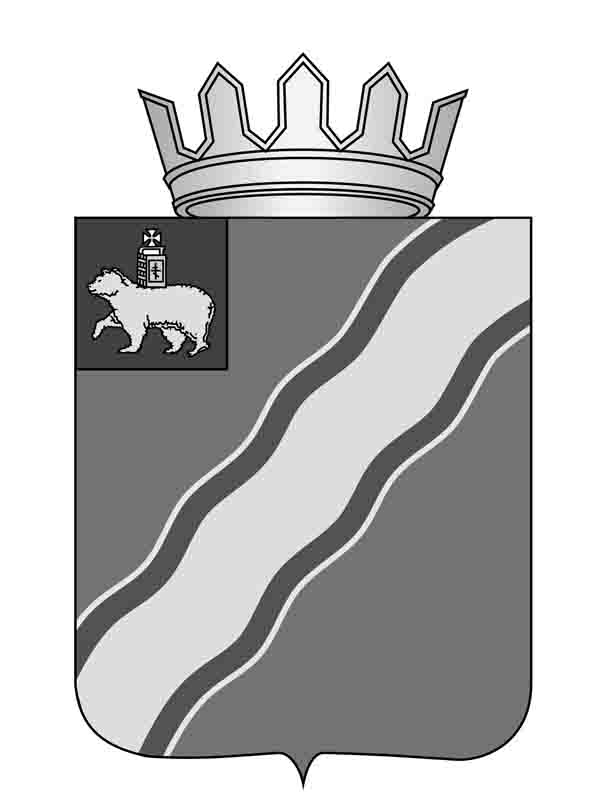 О внесении изменений в муниципальную программу «Развитие инфраструктуры, транспорта и дорог Краснокамского муниципального района», утвержденную постановлением администрации Краснокамского муниципального района от 24.03.2015 № 430В соответствии со статьей 179  Бюджетного кодекса Российской Федерации, Уставом Краснокамского муниципального района, постановлением администрации Краснокамского муниципального района от 05 мая . № 604 «Об утверждении принятия решений о  разработке, формировании, реализации и оценке эффективности муниципальных программ Краснокамского муниципального района» администрация Краснокамского муниципального районаПОСТАНОВЛЯЕТ:1.Внести в муниципальную программу «Развитие инфраструктуры, транспорта и дорог Краснокамского муниципального района», утвержденную постановлением администрации Краснокамского муниципального района от 24 марта . № 430 «Об утверждении муниципальной программы «Развитие инфраструктуры, транспорта и дорог Краснокамского муниципального района», следующие изменения:1.1.графу «Объемы и источники финансирования программы» раздела 1 «Паспорт муниципальной программы» изложить в следующей редакции:1.2.таблицу 1 раздела 6 «Перечень мероприятий муниципальной программы» дополнить графой1.3.абзац 8раздела 8.3«Подпрограмма 3 «Развитие и улучшение транспортно-эксплуатационного состояния сети автомобильных дорог Краснокамского муниципального района на 2015-2017 годы» после слов «ремонт автодорог» дополнить словами «Подъезд к д. Кабанов Мыс от а/дороги «Подъезд к Перми от М-7»;1.4. в абзаце 2 раздела 10  «Ресурсное обеспечение программы» цифры «183,2» заменить цифрами «184,8», цифры «65,3» заменить  цифрами «66,9»;1.5.  таблицу 3 «Финансовое обеспечение реализации муниципальной программы Краснокамского муниципального района за счет средств бюджета Краснокамского муниципального района» изложить в редакции согласно приложению1 к настоящему постановлению;1.6.таблицу 7 «Финансовое обеспечение реализации муниципальной программы Краснокамского муниципального района за счет всех источников финансирования»изложить в редакции согласно приложению 2 к настоящему постановлению;1.7.приложение 3 к муниципальной программе«Развитие инфраструктуры, транспорта и дорог   Краснокамского муниципального района на 2015 -2017 годы»изложить в редакции согласно приложению 3 к настоящему постановлению.2.План   реализации муниципальной программы  «Развитие инфраструктуры, транспорта и дорог Краснокамского муниципального района» на ., утвержденный постановлением администрации Краснокамского муниципального района от 24 марта . № 430, изложить в редакции согласно приложению 4 к настоящему постановлению.     3.Постановление подлежит опубликованию в специальном выпуске «Официальные материалы органов местного самоуправления Краснокамского муниципального района» газеты «Краснокамская звезда» и на официальном сайте администрации Краснокамского муниципального района http://krasnokamskiy.com.     4. Контроль за исполнением  постановления возложить на заместителя главы Ю.М.Трухина. Глава Краснокамскогомуниципального района -глава администрации Краснокамскогомуниципального района                                                              Ю.Ю.КрестьянниковЛ.В.Чуприянова,4-49-39                                                                                                                                                                             Приложение 1                                                                                                                                                                 к постановлению администрации                                                                                                                                                                             Краснокамского муниципального                                                                                                                                                                             района от 14.05.2015  № 553                                                                    Финансовое обеспечение реализации муниципальной программы Краснокамского муниципального района за счет средств бюджета Краснокамского муниципального районаТаблица 3                                                                                                                                                                             Приложение 2                                                                                                                                                                 к постановлению администрации                                                                                                                                                                             Краснокамского муниципального                                                                                                                                                                             района от  14.05.2015  № 553                                                                                  Финансовое обеспечение реализации муниципальной программыКраснокамского муниципального района за счет всех источников финансирования                                                                                            Приложение 3                                                                                к постановлению администрации                                                                                Краснокамского муниципального                                                                                района от  14.05.2015   № 553                                                                       Приложение 3 к муниципальной программе«Развитие инфраструктуры, транспорта и дорог   КМР на 2015 -2017 годы»Муниципальная подпрограмма 3 «Развитие и улучшение транспортно-эксплуатационного состояния сети автомобильных дорог Краснокамского муниципального района на 2015-2017 годы»Паспорт муниципальной подпрограммы 32. Характеристика текущего состояния автомобильных дорог и основные проблемыПротяженность автомобильных дорог общего пользования местного значения, находящихся в собственности Краснокамского муниципального района, на 01.01.2014г. составляет 152,807км, из них 106,069 км – асфальтобетонные, 37,933км – переходные, 8,805км - грунтовые.Основные проблемы, связанные с обеспечением безопасного движения по        автомобильным дорогам: - высокая доля дорог переходного типа и грунтовых дорог (30,6 % от учтенной протяженности дорог); - неудовлетворительное состояние дорожного полотна; - необходимость проведения инвентаризации и паспортизации межпоселенческих дорог; - недостаточность финансирования работ по капитальному  ремонту и текущему ремонту дорог.       Недостаточность финансирования дорожной деятельности в предыдущие годы, привела к нарушению нормативных сроков проведения текущего и капитального ремонтов автомобильных дорог, что, в свою очередь, стало причиной их неудовлетворительного состояния (доля муниципальных дорог, не отвечающих нормативным требованиям, составляет 60,0 %).       Неудовлетворенность населения качеством дорог, дорожной инфраструктурой, их ненормативное состояние приводит к повышению социальной напряженности вКраснокамском районе.           Основным видом транспортного обеспечения внешних связей вКраснокамском муниципальном районе является автомобильный транспорт. Количество транзитного транспорта неуклонно растет. Существенно увеличивается количество автомобилей, находящихся в собственности граждан и организаций.  Увеличение плотности транспортного потока на дорогах и интенсивность движения транспортных средств приводит к значительному износу дорожного покрытия. Для обеспечения стабильной работы пассажирского и грузового  автотранспорта, безопасности в сфере транспорта,необходимо регулярно осуществлять мероприятия по ремонту дорог. Однако высокая стоимость первоначальных затрат при капитальном ремонте автомобильных дорог является основной проблемой при реализации мероприятий по сокращению доли автомобильных дорог, не удовлетворяющих нормативным требованиям. 3.Основные цели и задачи подпрограммы 3Основная цель подпрограммы 3:Создание благоприятных и безопасных условий проживания на территории Краснокамского муниципального района за счет приведения состояния автомобильных дорог к требуемым показателям надежности и безопасности.приведение в нормативное состояние  дорог общего пользования Краснокамского муниципального района.  Для достижения поставленной цели должны быть решены следующие задачи:Обеспечение соответствия  транспортно-эксплуатационного состояния  автомобильных дорог нормативным требованиям за счет:1. Увеличения протяженности капитально отремонтированных дорог общего пользования  и искусственных сооружений на них.2. Увеличения доли автомобильных дорог, соответствующих нормативным и допустимым требованиям к транспортно-эксплуатационным показателям по сети автомобильных дорог общего пользования местного значения.3.  100 % содержания автомобильных дорог общего пользования местного значения.Прогноз конечных результатов подпрограммы 3Конечными результатами реализации  мероприятий подпрограммы являются:           1.увеличение протяженности отремонтированных, в том числе капитально,  дорог общего пользования и искусственных сооружений на них на 5,23 км;2.содержание 100%  автомобильных дорог общего пользования.Участие в реализации мероприятий подпрограммы позволит:- проводить  работы по приведению автодорог в нормативное состояние в более короткие сроки;- улучшить  транспортную мобильность между населенными пунктами внутри района;- создавать безопасные условия для пассажирских и грузовых перевозок. 5. Сроки реализации подпрограммы 3 с указанием промежуточных показателей Подпрограмма не имеет строгой разбивки на этапы, мероприятия подпрограммы реализуются на протяжении всего срока реализации программы. 6. Перечень основных мероприятий подпрограммы 3         Подпрограммой предусмотрены мероприятия по  капитальному ремонту и текущему ремонту автомобильных дорог. Однако высокая стоимость первоначальных затрат при капитальном ремонте автомобильных дорог является основной проблемой при реализации мероприятий по сокращению доли автомобильных дорог, не удовлетворяющих нормативным требованиям. 7.Основные меры правового  регулирования подпрограммы 31. Федеральный закон от 06 октября 2003 № 131-ФЗ «Об общих принципах организации местного самоуправления в Российской Федерации».2.Федеральный закон от 08 ноября 2007г. № 257-ФЗ «Об автомобильных дорогах и дорожной деятельности в Российской Федерации и о внесении изменений в отдельные законодательные акты Российской Федерации»;3.Федеральный закон от 10.12.1995 № 196-ФЗ «О безопасности дорожного движения».4. Закон Пермского края от 14 ноября 2008г.  № 326-ПК «Об автомобильных дорогах и дорожной деятельности»;5.Постановление Правительства Пермского края от 29.11.2013 № 1664-п
«Об утверждении порядков предоставления субсидий бюджетам муниципальных образований Пермского края из бюджета Пермского края на реализацию инвестиционных проектов и приоритетных региональных проектов».6. Решение Земского собрания Краснокамского муниципального района от 25 февраля 2010г. № 23 «Об утверждении Положения об автомобильных дорогах и дорожной деятельности Краснокамского муниципального района»;7. Постановление администрации Краснокамского муниципального района от № 604 «Об утверждении порядка принятия решений  о разработке, формировании, реализации и оценки эффективности муниципальных программ Краснокамского муниципального района».Перечень целевых показателей подпрограммы 3Ресурсное обеспечение подпрограммы 3Финансирование мероприятий подпрограммы будет осуществляться за счет средств бюджета КМР  (средства дорожного фонда) и бюджета Пермского края. Согласно разработанного норматива финансовых затрат (НФЗ) на капитальный ремонт, ремонт и содержание муниципальных автодорог общего пользования (Постановление главы КМР от 23.09.2009 № 331) затраты на данные мероприятия составят 2014 г.-24017,9 тыс.руб,; 2015 г.-25579,9 тыс.руб., 2016 г.- 27392,16 тыс.руб., 2017 -29862,26 тыс.руб. Однако средства дорожного фонда меньше нормативных затрат. При изменении доходной части бюджета КМР (дорожного фонда) в программу будут внесены изменения.Общий объем финансирования подпрограммы в 2015 – 2017  годах составляет   87356,3 тыс. рублей, в том числе за счет средств  бюджета КМР- 64588,4  тыс. рублей.Подпрограммой не предусмотрены  средства на содержание органов местного самоуправления Краснокамского муниципального района.                                              Финансовое обеспечение реализации подпрограммы  3за счет средств бюджета Краснокамского муниципального районаФинансовое обеспечение реализации подпрограммы 3за счет средств бюджета Пермского края Финансовое обеспечение реализации подпрограммы 3за счет всех источников финансирования                                                                                                                                                                       Приложение 4                                                                                     к постановлению администрации                                                                                     Краснокамского муниципального                                                                                      района от  14.05.2015  № 553План   реализациимуниципальной программы  «Развитие инфраструктуры, транспорта и дорог Краснокамского муниципального района» на 2015 г.Источники финансирования программыРасходы финансирования (тыс.руб.)Расходы финансирования (тыс.руб.)Расходы финансирования (тыс.руб.)Расходы финансирования (тыс.руб.)Источники финансирования программы...Итого:Всего, в том числе51339,44874852,7758650,99184843,208Бюджет Краснокамского муниципального района22420,722195,322254,566870,7Краевой, федеральный бюджет23043,03343677,92        26113,3692834,313Бюджеты поселений5875,7158679,5510283,1324838,395Внебюджетные источники300,00300,03.2.4Ремонт автодороги«Подъезд к д.Кабанов Мыс от а/дороги «Подъезд к Перми от М-7»УИЖУКС20152015Увеличение протяженности отремонтированныхдорог общего пользования и искусственных сооружений на них на Наименование муниципальной программы, подпрограммы, основного мероприятия, мероприятияОтветственный исполнитель, соисполнители, участники (ГРБС)Код бюджетной классификацииКод бюджетной классификацииКод бюджетной классификацииКод бюджетной классификацииРасходы <1>, тыс. руб.Расходы <1>, тыс. руб.Расходы <1>, тыс. руб.Наименование муниципальной программы, подпрограммы, основного мероприятия, мероприятияОтветственный исполнитель, соисполнители, участники (ГРБС)ГРБСРзПрЦСРКВР <2>...123456789МП «Развитие инфраструктуры, транспорта и дорог КМР на 2015 -2017 годы»всего22420,722195,322254,5МП «Развитие инфраструктуры, транспорта и дорог КМР на 2015 -2017 годы»ответственный исполнитель УИЖМП «Развитие инфраструктуры, транспорта и дорог КМР на 2015 -2017 годы»соисполнитель КМР807,6707,5            767,0МП «Развитие инфраструктуры, транспорта и дорог КМР на 2015 -2017 годы»участник 1. УКС21613,121487,821487,5Подпрограмма 1Газификация Краснокамского муниципального района в 2015-2017 годывсего00Подпрограмма 1Газификация Краснокамского муниципального района в 2015-2017 годыответственный исполнитель УИЖПодпрограмма 1Газификация Краснокамского муниципального района в 2015-2017 годысоисполнитель КМР7130502061000000ОМ 1.1.Строительство распределительных газопроводов и создание условий для газификации жилфонда поселений, входящих в состав КМРУИЖКМР7130610001400001.1.13.Строительство газопровода среднего давления от газопровода «ГГРП-11Г-ГРП-ОК» (ул. Ветлужская – ул. Заборная) до д. Новосёлы00Подпрограмма 2«Благоустройство и содержание межпоселенческих кладбищ Краснокамского муниципального района на 2015-2017  годы»всего807,6707,5767,0Подпрограмма 2«Благоустройство и содержание межпоселенческих кладбищ Краснокамского муниципального района на 2015-2017  годы»исполнитель программы: УИЖ Подпрограмма 2«Благоустройство и содержание межпоселенческих кладбищ Краснокамского муниципального района на 2015-2017  годы»соисполнитель КМР71305030620000-807,6707,5767,0ОМ 2.1Содержание объектов ритуального назначенияУИЖКМР0620001800657,6707,5767,0ОМ 2.2установка обелиска на «Аллее воинской славы»УИЖКМР0620002200150,0М 2.1.1 Содержание межпоселенческих кладбищУИЖКМР657,6707,5767,0Подпрограмма 3«Развитие и улучшение транспорт-но-эксплуатационного состояния сети автомобильных дорог Краснокамского муниципального района на 2015-2017 годы»всего21613,121487,821487,5Подпрограмма 3«Развитие и улучшение транспорт-но-эксплуатационного состояния сети автомобильных дорог Краснокамского муниципального района на 2015-2017 годы»исполнитель программы: УИЖсоисполнитель: КМРучастник: УКС7130409063000021613,121487,821487,5ОМ 3.1Капитальный ремонт автомобильных дорогПРП «Муниципальные дороги»УИЖКМРУКС063000120004317,72188,0ОМ 3.2Ремонт автомобильных дорогУИЖКМРУКС06300022005313,11083,5ОМ 3.3Содержание автомобильных дорог общего пользования местного значенияУИЖКМРУКС063000320016300,016086,619299,5М 3.1.1 Капитальный ремонт дороги Мысы-ЛасьваУИЖУКС 04317,7М 3.1.2 Капитальный ремонт  автодороги Ласьва-Новоселы (ПРП «Муниципальные дороги»)УИЖУКС02188,0М 3.2.1 Ремонт  автодорогиМокино-МайскийУИЖУКС1000,00М 3.2.2 Ремонт автодороги«Н.Ивановка-Оверята»УИЖУКС01083,5М 3.2.3 Ремонт автодороги «Краснокамск-Майский»УИЖУКС2700,0М 3.2.4. Ремонт автодороги«Подъезд к д.Кабанов Мыс от а/дороги «Подъезд к Перми от М-7»УИЖУКС1613,1М 3.3.1Содержание автомобильных дорог общего пользования местного значенияУИЖКМРУКС12982,013786,616999,5М 3.3.2 Содержание автомобильных дорог общего пользования местного значения, принимаемых в собственность, бесхозных дорогУИЖКМРУКС1387,0600,0600,0М 3.3.3 Нанесение горизонтальной дорожной разметкиУИЖКМРУКС433,0600,0600,0М 3.3.4Установка остановочных павильонов, восстановление дренажных труб, аварийные работыУИЖКМРУКС0500,0500,0М 3.3.5.Установка дорожных знаковУИЖКМРУКС 698,0600,0600,0М 3.3.6 Обследование и оценка технического состояния дорог и искусственных сооруженийУИЖКМРУКС800,0Наименование муниципальной программы, подпрограммы, основного мероприятия (ВЦП), мероприятияОтветствен-ный исполнитель, соисполните-ли, участники (ГРБС)Код бюджетной классификацииКод бюджетной классификацииКод бюджетной классификацииКод бюджетной классификацииРасходы <1>, тыс. руб.Расходы <1>, тыс. руб.Расходы <1>, тыс. руб.Наименование муниципальной программы, подпрограммы, основного мероприятия (ВЦП), мероприятияОтветствен-ный исполнитель, соисполните-ли, участники (ГРБС)ГРБСРзПрЦСРКВР <2>2015 г.2016 г.2017 г.123456789МП «Развитие инфраструктуры, транспорта и дорог КМР на 2015 -2017 годы»всего51339,44874852,7758650,99МП «Развитие инфраструктуры, транспорта и дорог КМР на 2015 -2017 годы»УИЖ300,0МП «Развитие инфраструктуры, транспорта и дорог КМР на 2015 -2017 годы»КМР807,6707,5767,0МП «Развитие инфраструктуры, транспорта и дорог КМР на 2015 -2017 годы»УКС21613,137691,428051,5МП «Развитие инфраструктуры, транспорта и дорог КМР на 2015 -2017 годы»КГП800,01300,012200,0МП «Развитие инфраструктуры, транспорта и дорог КМР на 2015 -2017 годы»ОГП17749,9122397,453499,99МП «Развитие инфраструктуры, транспорта и дорог КМР на 2015 -2017 годы»МСП10368,83812456,4214132,5Подпрограмма 1Газификация Краснокамского муниципального района в 2015-2017 годыВсего28918,74836153,8729832,49Подпрограмма 1Газификация Краснокамского муниципального района в 2015-2017 годыУИЖПодпрограмма 1Газификация Краснокамского муниципального района в 2015-2017 годыКГП800,01300,012200,0Подпрограмма 1Газификация Краснокамского муниципального района в 2015-2017 годыОГП17749,9122397,453499,99Подпрограмма 1Газификация Краснокамского муниципального района в 2015-2017 годыМСП10368,83812456,4214132,5Подпрограмма 1Газификация Краснокамского муниципального района в 2015-2017 годыКМР7130502061000000ОМ 1.1.Строительство распределительных газопроводов и создание условий для газификации жилфонда поселений, входящих в состав КМР27418,74833153,8725482,491.1.1.Строительство распределительного газопровода к жилым домам усадебной застройки по ул.Новой стройки от дома № 29 (в границах пер.Безымянный – пер.Речной) в м-не МатросовоУИЖКГП01300,01.1.2.Строительство системы газоснабжения жилых жомов по адресу: г.Краснокамск, ул.Гагарина,2а и 2бУИЖКГП200,01200,001.1.3.Строительство распределительного газо-провода  к жилым домам усадебной застройки м-н Ласьва (ул.Городская, дома №30-№38)УИЖКГП600,01.1.4.Строительство распределительного газопровода в м-не Ново-МатросовоУИЖКГП10000,001.1.5.Закольцовка системы газоснабжения ул.КалининаУИЖКГП1000,001.1.6.Газификация жилого фонда д.Черная (2 очередь)УИЖОГП9746,9613246,953499,991.1.7.Строительство распределительного газопровода д.ХухрятаУИЖОГП001.1.8.Газификация жилого фонда п.ЛасьваУИЖОГП6150,51.1.9.Газификация жилого фонда д.СемичиУИЖОГП6502,951.1.10.Газификация жилого фонда д.К-Бор (2 очередь)УИЖМСП1987,52673,921.1.11.Газификация жилого фонда с.Усть-СыныУИЖМСП8381,3381.1.12.Газификация жилого фонда д. ФадеятаУИЖМСП9782,59782,51.1.13 Строительство газопровода среднего давления от газопровода «ГГРП-11Г-ГРП-ОК» (ул. Ветлужская – ул. Заборная) до д. НовосёлыУИЖКМРУКС061000140000ЗАО «Газпром Газораспределение Пермь»1.1.14.Газопровод высокого давления ГРС-2 – г. Краснокамск, 4 очередьУИЖ1.1.15.Газопровод-закольцовка низкого давления в м-не «Рейд» ул. Железнодо-рожная-ул. Щербакова-ул. ДальняяУИЖ1.1.16.Газопровод-закольцовка среднего давления ул. Каракулова-ул. ГагаринаУИЖ1.1.17.Замена диаметра газопровода низ-кого давления на больший в м-не ЗапальтаУИЖОМ1.2. Разработка проектно-сметной документации на строительство распределительных газопроводов1500,03000,04350,01.2.1.Газификация населенных пунктов Оверятского городского поселения (д.Никитино, д.Шабуничи, с.Мысы)УИЖОГП1500,0 (ПИР)3000,0 (ПИР)1.2.2. Газификация жилого фонда д.Карабаи УИЖМСП          600,01.2.3.Газификация жилого фонда д.ВолегиУИЖМСП450,012.4.Газификация жилого фонда д.Большое Шилово, д.ГуриноУИЖМСП2700,01.2.5.Газификация д.КлепикиУИЖ МСП600,0Подпрограмма 2«Благоустройство и содержание межпоселенческих кладбищ Краснокамского муниципального района на 2015-2017  годы»всего807,61007,5767,0Подпрограмма 2«Благоустройство и содержание межпоселенческих кладбищ Краснокамского муниципального района на 2015-2017  годы»УИЖ300,0Подпрограмма 2«Благоустройство и содержание межпоселенческих кладбищ Краснокамского муниципального района на 2015-2017  годы»КМР71305030620000807,6707,5767,0ОМ 2.1.Содержание объектов ритуального назначенияУИЖКМР0620001800657,61007,5767,0ОМ 2.2. Установка обелиска на «Аллее воинской славы»УИЖКМР0620002200150,0М 2.1.1 Содержание межпоселенческих кладбищУИЖКМР657,6707,5767,0М 2.1.2 строительство часовниУИЖ0300,00Подпрограмма 3«Развитие и улучшение транспортно-эксплуатационного состояния сети автомобильных дорог Краснокамского муниципального района на 2015-2017 годы»всего21613,137691,428051,5Подпрограмма 3«Развитие и улучшение транспортно-эксплуатационного состояния сети автомобильных дорог Краснокамского муниципального района на 2015-2017 годы»УИЖПодпрограмма 3«Развитие и улучшение транспортно-эксплуатационного состояния сети автомобильных дорог Краснокамского муниципального района на 2015-2017 годы»КМРУКС7130409063000021613,137691,428051,5ОМ 3.1Капитальный ремонт автомобильных дорогПРП «Муниципальные дороги»УИЖКМР0630001200017270,88752,0ОМ 3.2Ремонт автомобильных дорогУИЖКМРУКС0630002200        5313,14334,0ОМ 3.3Содержание автомобильных дорог общего пользования местного значенияУИЖКМРУКС063000320016300,016086,619299,5М 3.1.1Капитальный ремонт автодороги«Мысы –Ласьва»УИЖКМРУКС017270,8М 3.1.2Капитальный ремонт автодорогиЛасьва-Новоселы ( ПРП «Муниципальные дороги»)УИЖУКС8752,0М 3.2.1. Ремонт  автодороги «Мокино-Майский»УИЖКМРУКС1000,00М 3.2.2. Ремонт автодороги  «Н.Ивановка-Оверята»УИЖКМРУКС04334,0М 3.2.3.Ремонт автодороги «Краснокамск-Майский»УИЖКМРУКС2700,0М 3.2.4. Ремонт автодороги«Подъезд к д.Кабанов Мыс от а/дороги «Подъезд к Перми от М-7»УИЖУКС1613,1М 3.3.1Содержание автомобильных дорог общего пользования местного значенияУИЖКМРУКС12982,013786,616999,5М 3.3.2 Содержание автомобильных дорог общего пользования местного значения, принимаемых в собственность, бесхозных автомобильных дорогУИЖКМРУКС1387,0600,0600,0М 3.3.3Нанесение горизонтальной дорожной разметкиУИЖКМРУКС433,0600,0600,0М 3.3.4Установка остановочных павильонов, восстановление дренажных труб, аварийные работыУИЖКМРУКС0500,0500,0М 3.3.5.Установка дорожных знаковУИЖКМРУКС698,0600,0600,0М 3.3.6 Обследование и оценка технического состояния дорог и искусственных сооруженийУИЖКМРУКС800,0Наименование муниципальнойподпрограммы «Развитие и улучшение транспортно-эксплуатационного состояния сети автомобильных дорог Краснокамского муниципального района на 2015-2017 годы» (далее-подпрограммы 3)«Развитие и улучшение транспортно-эксплуатационного состояния сети автомобильных дорог Краснокамского муниципального района на 2015-2017 годы» (далее-подпрограммы 3)«Развитие и улучшение транспортно-эксплуатационного состояния сети автомобильных дорог Краснокамского муниципального района на 2015-2017 годы» (далее-подпрограммы 3)«Развитие и улучшение транспортно-эксплуатационного состояния сети автомобильных дорог Краснокамского муниципального района на 2015-2017 годы» (далее-подпрограммы 3)«Развитие и улучшение транспортно-эксплуатационного состояния сети автомобильных дорог Краснокамского муниципального района на 2015-2017 годы» (далее-подпрограммы 3)«Развитие и улучшение транспортно-эксплуатационного состояния сети автомобильных дорог Краснокамского муниципального района на 2015-2017 годы» (далее-подпрограммы 3)«Развитие и улучшение транспортно-эксплуатационного состояния сети автомобильных дорог Краснокамского муниципального района на 2015-2017 годы» (далее-подпрограммы 3)«Развитие и улучшение транспортно-эксплуатационного состояния сети автомобильных дорог Краснокамского муниципального района на 2015-2017 годы» (далее-подпрограммы 3)«Развитие и улучшение транспортно-эксплуатационного состояния сети автомобильных дорог Краснокамского муниципального района на 2015-2017 годы» (далее-подпрограммы 3)«Развитие и улучшение транспортно-эксплуатационного состояния сети автомобильных дорог Краснокамского муниципального района на 2015-2017 годы» (далее-подпрограммы 3)Ответственный исполнитель подпрограммыУправление развития инфраструктуры, ЖКХ, транспортного обслуживания и дорог администрации Краснокамского муниципального района (далее-УИЖ)Управление развития инфраструктуры, ЖКХ, транспортного обслуживания и дорог администрации Краснокамского муниципального района (далее-УИЖ)Управление развития инфраструктуры, ЖКХ, транспортного обслуживания и дорог администрации Краснокамского муниципального района (далее-УИЖ)Управление развития инфраструктуры, ЖКХ, транспортного обслуживания и дорог администрации Краснокамского муниципального района (далее-УИЖ)Управление развития инфраструктуры, ЖКХ, транспортного обслуживания и дорог администрации Краснокамского муниципального района (далее-УИЖ)Управление развития инфраструктуры, ЖКХ, транспортного обслуживания и дорог администрации Краснокамского муниципального района (далее-УИЖ)Управление развития инфраструктуры, ЖКХ, транспортного обслуживания и дорог администрации Краснокамского муниципального района (далее-УИЖ)Управление развития инфраструктуры, ЖКХ, транспортного обслуживания и дорог администрации Краснокамского муниципального района (далее-УИЖ)Управление развития инфраструктуры, ЖКХ, транспортного обслуживания и дорог администрации Краснокамского муниципального района (далее-УИЖ)Управление развития инфраструктуры, ЖКХ, транспортного обслуживания и дорог администрации Краснокамского муниципального района (далее-УИЖ)Соисполнители подпрограммы Администрация Краснокамского муниципального района  (далее-КМР) Администрация Краснокамского муниципального района  (далее-КМР) Администрация Краснокамского муниципального района  (далее-КМР) Администрация Краснокамского муниципального района  (далее-КМР) Администрация Краснокамского муниципального района  (далее-КМР) Администрация Краснокамского муниципального района  (далее-КМР) Администрация Краснокамского муниципального района  (далее-КМР) Администрация Краснокамского муниципального района  (далее-КМР) Администрация Краснокамского муниципального района  (далее-КМР) Администрация Краснокамского муниципального района  (далее-КМР)Участники подпрограммыМКУ «Управление капитального строительства»  администрации Краснокамского муниципального района  (далее - УКС) МКУ «Управление капитального строительства»  администрации Краснокамского муниципального района  (далее - УКС) МКУ «Управление капитального строительства»  администрации Краснокамского муниципального района  (далее - УКС) МКУ «Управление капитального строительства»  администрации Краснокамского муниципального района  (далее - УКС) МКУ «Управление капитального строительства»  администрации Краснокамского муниципального района  (далее - УКС) МКУ «Управление капитального строительства»  администрации Краснокамского муниципального района  (далее - УКС) МКУ «Управление капитального строительства»  администрации Краснокамского муниципального района  (далее - УКС) МКУ «Управление капитального строительства»  администрации Краснокамского муниципального района  (далее - УКС) МКУ «Управление капитального строительства»  администрации Краснокамского муниципального района  (далее - УКС) МКУ «Управление капитального строительства»  администрации Краснокамского муниципального района  (далее - УКС) Программно-целевые инструменты подпрограммыОтсутствуютОтсутствуютОтсутствуютОтсутствуютОтсутствуютОтсутствуютОтсутствуютОтсутствуютОтсутствуютОтсутствуютЦели подпрограммыСоздание благоприятных и безопасных условий проживания на территории Краснокамского муниципального района за счет приведения состояния автомобильных дорог к требуемым показателям надежности и безопасности.Создание благоприятных и безопасных условий проживания на территории Краснокамского муниципального района за счет приведения состояния автомобильных дорог к требуемым показателям надежности и безопасности.Создание благоприятных и безопасных условий проживания на территории Краснокамского муниципального района за счет приведения состояния автомобильных дорог к требуемым показателям надежности и безопасности.Создание благоприятных и безопасных условий проживания на территории Краснокамского муниципального района за счет приведения состояния автомобильных дорог к требуемым показателям надежности и безопасности.Создание благоприятных и безопасных условий проживания на территории Краснокамского муниципального района за счет приведения состояния автомобильных дорог к требуемым показателям надежности и безопасности.Создание благоприятных и безопасных условий проживания на территории Краснокамского муниципального района за счет приведения состояния автомобильных дорог к требуемым показателям надежности и безопасности.Создание благоприятных и безопасных условий проживания на территории Краснокамского муниципального района за счет приведения состояния автомобильных дорог к требуемым показателям надежности и безопасности.Создание благоприятных и безопасных условий проживания на территории Краснокамского муниципального района за счет приведения состояния автомобильных дорог к требуемым показателям надежности и безопасности.Создание благоприятных и безопасных условий проживания на территории Краснокамского муниципального района за счет приведения состояния автомобильных дорог к требуемым показателям надежности и безопасности.Создание благоприятных и безопасных условий проживания на территории Краснокамского муниципального района за счет приведения состояния автомобильных дорог к требуемым показателям надежности и безопасности.Задачи подпрограммыОбеспечение соответствия  транспортно-эксплуатационного состояния  автомобильных дорог нормативным требованиям. Обеспечение соответствия  транспортно-эксплуатационного состояния  автомобильных дорог нормативным требованиям. Обеспечение соответствия  транспортно-эксплуатационного состояния  автомобильных дорог нормативным требованиям. Обеспечение соответствия  транспортно-эксплуатационного состояния  автомобильных дорог нормативным требованиям. Обеспечение соответствия  транспортно-эксплуатационного состояния  автомобильных дорог нормативным требованиям. Обеспечение соответствия  транспортно-эксплуатационного состояния  автомобильных дорог нормативным требованиям. Обеспечение соответствия  транспортно-эксплуатационного состояния  автомобильных дорог нормативным требованиям. Обеспечение соответствия  транспортно-эксплуатационного состояния  автомобильных дорог нормативным требованиям. Обеспечение соответствия  транспортно-эксплуатационного состояния  автомобильных дорог нормативным требованиям. Обеспечение соответствия  транспортно-эксплуатационного состояния  автомобильных дорог нормативным требованиям. Ожидаемые результаты реализации подпрограммы1.увеличение протяженности отремонтированных, в том числе капитально,  дорог общего пользования и искусственных сооружений на них на 5,23 км;2.содержание 100%  автомобильных дорог общего пользования 1.увеличение протяженности отремонтированных, в том числе капитально,  дорог общего пользования и искусственных сооружений на них на 5,23 км;2.содержание 100%  автомобильных дорог общего пользования 1.увеличение протяженности отремонтированных, в том числе капитально,  дорог общего пользования и искусственных сооружений на них на 5,23 км;2.содержание 100%  автомобильных дорог общего пользования 1.увеличение протяженности отремонтированных, в том числе капитально,  дорог общего пользования и искусственных сооружений на них на 5,23 км;2.содержание 100%  автомобильных дорог общего пользования 1.увеличение протяженности отремонтированных, в том числе капитально,  дорог общего пользования и искусственных сооружений на них на 5,23 км;2.содержание 100%  автомобильных дорог общего пользования 1.увеличение протяженности отремонтированных, в том числе капитально,  дорог общего пользования и искусственных сооружений на них на 5,23 км;2.содержание 100%  автомобильных дорог общего пользования 1.увеличение протяженности отремонтированных, в том числе капитально,  дорог общего пользования и искусственных сооружений на них на 5,23 км;2.содержание 100%  автомобильных дорог общего пользования 1.увеличение протяженности отремонтированных, в том числе капитально,  дорог общего пользования и искусственных сооружений на них на 5,23 км;2.содержание 100%  автомобильных дорог общего пользования 1.увеличение протяженности отремонтированных, в том числе капитально,  дорог общего пользования и искусственных сооружений на них на 5,23 км;2.содержание 100%  автомобильных дорог общего пользования 1.увеличение протяженности отремонтированных, в том числе капитально,  дорог общего пользования и искусственных сооружений на них на 5,23 км;2.содержание 100%  автомобильных дорог общего пользования Этапы и сроки реализации подпрограммы2015-2017г.г.2015-2017г.г.2015-2017г.г.2015-2017г.г.2015-2017г.г.2015-2017г.г.2015-2017г.г.2015-2017г.г.2015-2017г.г.2015-2017г.г.Целевые показатели подпрограммы№ п/пНаименование показателяЕд. изм.Плановое значение целевого показателяПлановое значение целевого показателяПлановое значение целевого показателяПлановое значение целевого показателяПлановое значение целевого показателяПлановое значение целевого показателяПлановое значение целевого показателяЦелевые показатели подпрограммы№ п/пНаименование показателяЕд. изм.2014 г.2014 г. 2015 г. 2015 г.2016 г.2016 г.2017 г.Целевые показатели подпрограммы1Протяженность капитально отремонтированных автомобильных дорог местного значениякм00002,912,913,41Целевые показатели подпрограммы2Протяженность отремонтированных автомобильных дорог местного значениякм2,22,22,22,22,82,84,02Целевые показатели подпрограммы3Доля протяженности автомобильных дорог, находящихся на содержании от фактической протяженности дорог%100100100100100100100Объемы и источники финансирования подпрограммыИсточники финансированияИсточники финансированияРасходы (тыс.руб.)Расходы (тыс.руб.)Расходы (тыс.руб.)Расходы (тыс.руб.)Расходы (тыс.руб.)Расходы (тыс.руб.)Расходы (тыс.руб.)Расходы (тыс.руб.)Объемы и источники финансирования подпрограммыИсточники финансированияИсточники финансирования2015 г.2015 г.2016 г.2016 г.2017 г.2017 г.Итого Итого Объемы и источники финансирования подпрограммыВсего, в том числе:Всего, в том числе:21613,1 21613,1 37691,437691,428051,528051,587356.387356.3Объемы и источники финансирования подпрограммыБюджет Краснокамского муниципального районаБюджет Краснокамского муниципального района21613,121613,121487,821487,821487,521487,564588,764588,7Объемы и источники финансирования подпрограммыКраевой, федеральный бюджетКраевой, федеральный бюджет                      0                      016203,616203,66564,06564,022767,622767,6Объемы и источники финансирования подпрограммыБюджеты поселенийБюджеты поселений--------Объемы и источники финансирования подпрограммыВнебюджетные источникиВнебюджетные источники--------№ п/пНаименование подпрограммы основного мероприятия (ВЦП), мероприятияОтветственный исполнитель, соисполнители, участникиСрок Срок Ожидаемый непосредственный результат (краткое описание)№ п/пНаименование подпрограммы основного мероприятия (ВЦП), мероприятияОтветственный исполнитель, соисполнители, участникиначала реализацииокончания реализацииОжидаемый непосредственный результат (краткое описание)1234561Подпрограмма 3Подпрограмма 3Подпрограмма 3Подпрограмма 3Подпрограмма 33.1Основное мероприятие (ОМ)  3.1. Капитальный ремонт  автомобильных дорогУИЖУКСУвеличение протяженности капитально отремонтированных дорог общего пользования и искусственных сооружений на них на 3,41 км3.1.1Капитальный ремонтавтодорогиМысы-Ласьва 002+770-005+680УИЖУКС20162016Приведение в нормативное состояние дорог общего пользования 3.1.2Капитальный ремонтавтодороги«Ласьва-Новоселы»УИЖУКС20172019Приведение в нормативное состояние дорог общего пользования 3.2Основное мероприятие (ОМ) 3.2. Ремонт автомобильных дорогУИЖУКСУвеличение протяженности отремонтированныхдорог общего пользования и искусственных сооружений на 1,82 км3.2.1Ремонт автодорогиМокино-МайскийУИЖУКС20152016Увеличение протяженности отремонтированныхдорог общего пользования и искусственных сооружений на них на 0,2 км3.2.2Ремонт автодороги «Н.Ивановка-Оверята»УИЖУКС20162016Увеличение протяженности отремонтированных  дорог общего пользования на 0,72км3.2.3Ремонт автодороги«Краснокамск-Майский»УИЖУКС20152016Увеличение протяженности отремонтированныхдорог общего пользования и искусственных сооружений на них на 0,4 км3.2.4.Ремонт автодороги«Подъезд к д.Кабанов Мыс от а/дороги «Подъезд к Перми от М-7»УИЖУКС20152015Увеличение протяженности отремонтированныхдорог общего пользования и искусственных сооружений на них на 0,5 км3.3Основное мероприятие  (ОМ) 3.3. Содержание автомобильных дорог общего пользования местного значенияУИЖУКС20152017Содержание 100%  автомобильных дорог общего пользования 3.3.1М 3.3.1Содержание автомобильных дорог общего пользования местного значенияУИЖУКС20152017Содержание 100%  автомобильных дорог общего пользования3.3.2М 3.3.2 Содержание автомобильных дорог общего пользования местного значения, принимаемых в собственностьУИЖУКС20152017Содержание 100%  автомобильных дорог общего пользования3.3.3М 3.3.3Нанесение горизонтальной дорожной разметкиУИЖУКС20152017Создание безопасных условий для пассажирских и грузовых перевозок; нанесение 16 тыс.м2 разметки3.3.4М 3.3.4Установка остановочных павильонов, восстановление дренажных труб, аварийные работыУИЖУКС20162017Создание комфортных и безопасных условий для пассажирских и грузовых перевозок; 2 остановочных павильона3.3.5М 3.3.5.установка дорожных знаковУИЖУКС20152017Создание безопасных условий для пассажирских и грузовых перевозок, установка 380 дорожных знаков3.3.6М 3.3.6 Обследование и оценка технического состояния дорог и искусственных сооруженийУИЖУКС20152015Создание безопасных условий для пассажирских и грузовых перевозок, обследование1 моста, 14 км дорог№ п/пНаименование показателяЕд. измГРБСГРБСЗначения показателейЗначения показателейЗначения показателейЗначения показателейЗначения показателейНаименование программных мероприятий№ п/пНаименование показателяЕд. измГРБСГРБС2014 г.2015 г.2016 г.2017 г.1234467891010Муниципальная подпрограмма 3Муниципальная подпрограмма 3Муниципальная подпрограмма 3Муниципальная подпрограмма 31Протяженность капитально отремонтированных автомобильных дорог местного значения, от общей протяженности дорог, находящихся в муниципальной собственностикм002,913,41Капитальный ремонт автомобильных дорог Капитальный ремонт автомобильных дорог 2Протяженность отремонтированных автомобильных дорог местного значения, от общей протяженности дорог, находящихся в муниципальной собственностикм2,22,22,84,02Ремонт автомобильных дорогРемонт автомобильных дорог3Доля протяженности автомобильных дорог, находящихся на содержании от фактической протяженности дорог%100100100100Содержание автомобильных дорог общего пользования местного значенияСодержание автомобильных дорог общего пользования местного значенияНаименование муниципальной программы, подпрограммы, основного мероприятия (ВЦП), мероприятияОтветствен-ный исполнитель, соисполни-тели, участники (ГРБС)Код бюджетной классификацииКод бюджетной классификацииКод бюджетной классификацииКод бюджетной классификацииРасходы <1>, тыс. руб.Расходы <1>, тыс. руб.Расходы <1>, тыс. руб.Наименование муниципальной программы, подпрограммы, основного мероприятия (ВЦП), мероприятияОтветствен-ный исполнитель, соисполни-тели, участники (ГРБС)ГРБСРзПрЦСРКВР <2>2015 г.2016 г.2017 г.123456789Подпрограмма 3«Развитие и улучшение транспортно-эксплуатационного состояния сети автомобильных дорог Краснокамского муниципального района на 2015-2017 годы»всего21613,121487,821487,5Подпрограмма 3«Развитие и улучшение транспортно-эксплуатационного состояния сети автомобильных дорог Краснокамского муниципального района на 2015-2017 годы»исполнитель программы: УИЖПодпрограмма 3«Развитие и улучшение транспортно-эксплуатационного состояния сети автомобильных дорог Краснокамского муниципального района на 2015-2017 годы»соисполни-тель: КМР7130409063000021613,1 21487,821487,5ОМ 3.1Капитальный ремонт автомобильных дорогПРП «Муниципальные дороги»УИЖКМРУКС063000120004317,72188,0ОМ 3.2Ремонт автомобильных дорогУИЖКМР06300022005313,11083,5ОМ 3.3Содержание автомобильных дорог общего пользования местного значенияУИЖКМРУКС063000320016300,016086,619299,5М 3.1.1 Капитальный ремонт автодорогиМысы-ЛасьваУИЖУКС04317,7М 3.1.2Капитальный ремонт автодорогиЛасьва-Новоселы ( ПРП «Муниципальные дороги»)УИЖКМРУКС2188,0М 3.2.1 Ремонт автодорогиМокино-МайскийУИЖКМРУКС1000,00М 3.2.2Ремонт автодороги «Н.Ивановка-Оверята»УИЖУКС01083,5М 3.2.3 Ремонт автодороги«Краснокамск-Майский»УИЖУКС2700,0М 3.2.4.Ремонт автодороги«Подъезд к д.Кабанов Мыс от а/дороги «Подъезд к Перми от М-7»УИЖУКС1613,1М 3.3.1Содержание автомобильных дорог общего пользования местного значенияУИЖКМРУКС12982,013786,616999,5М 3.3.2 Содержание автомобильных дорог общего пользования местного значения, принимаемых в собственность, бесхозныхУИЖКМРУКС1387,0600,0600,0М 3.3.3Нанесение горизонтальной дорожной разметкиУИЖКМРУКС433,0600,0600,0М 3.3.4Установка остановочных павильонов, восстановление дренажных труб, аварийные работыУИЖКМРУКС0500,0500,0М 3.3.5.Установка дорожных знаковУИЖКМРУКС698,0600,0600,0М3.3.6 Обследование и оценка технического состояния дорог и искусственных сооруженийУИЖКМРУКС800,0Наименование муниципальной программы, подпрограммы, основного мероприятия (ВЦП), мероприятияОтветствен-ный исполнитель, соисполни-тели, участники (ГРБС)Код бюджетной классификацииКод бюджетной классификацииКод бюджетной классификацииКод бюджетной классификацииРасходы <1>, тыс. руб.Расходы <1>, тыс. руб.Расходы <1>, тыс. руб.Наименование муниципальной программы, подпрограммы, основного мероприятия (ВЦП), мероприятияОтветствен-ный исполнитель, соисполни-тели, участники (ГРБС)ГРБСРзПрЦСРКВР <2>2015 г.2016 г.2017 г.1234568910Подпрограмма 3«Развитие и улучшение транспортно-эксплуатационного состояния сети автомобильных дорог Краснокамского муниципального района на 2015-2017 годы»всего       016203,66564,0Подпрограмма 3«Развитие и улучшение транспортно-эксплуатационного состояния сети автомобильных дорог Краснокамского муниципального района на 2015-2017 годы»исполнитель программы –УИЖПодпрограмма 3«Развитие и улучшение транспортно-эксплуатационного состояния сети автомобильных дорог Краснокамского муниципального района на 2015-2017 годы»соисполни-тель-КМР16203,66564,0ОМ 3.1Капитальный ремонт автомобильных дорогПРП «Муниципальные дороги»УИЖКМРУКС12953,16564,0ОМ 3.2Ремонт автомобильных дорогУИЖКМР
УКС3250,5М 3.1.1Капитальный ремонт автодороги«Мысы-Ласьва»УИЖКМРУКС12953,1М 3.1.2Капитальный ремонт автодорогиЛасьва-Новоселы ( ПРП «Муниципальные дороги»)УИЖКМРУКС6564,0М 3.2.1.Ремонт автодороги«Мокино-Майский»УИЖКМРУКС0М 3.2.2. Ремонтавтодороги «Н.Ивановка-Оверята»УИЖКМРУКС3250,5Наименование муниципальной программы, подпрограммы, основного мероприятия (ВЦП), мероприятияОтветственный исполнитель, соисполнители, участники (ГРБС)Код бюджетной классификацииКод бюджетной классификацииКод бюджетной классификацииКод бюджетной классификацииРасходы <1>, тыс. руб.Расходы <1>, тыс. руб.Расходы <1>, тыс. руб.Наименование муниципальной программы, подпрограммы, основного мероприятия (ВЦП), мероприятияОтветственный исполнитель, соисполнители, участники (ГРБС)ГРБСРзПрЦСРКВР <2>2015 г.2016 г.2017 г.123456789Подпрограмма 3«Развитие и улучшение транспортно-эксплуатационного состояния сети автомобильных дорог Краснокамского муниципального района на 2015-2017 годы»всего21613,137691,428051,5Подпрограмма 3«Развитие и улучшение транспортно-эксплуатационного состояния сети автомобильных дорог Краснокамского муниципального района на 2015-2017 годы»исполнитель программы  УИЖПодпрограмма 3«Развитие и улучшение транспортно-эксплуатационного состояния сети автомобильных дорог Краснокамского муниципального района на 2015-2017 годы»соисполнитель КМР7130409063000021613,1 37691,428051,5ОМ 3.1Капитальный ремонт автомобильных дорогПРП «Муниципальные дороги»УИЖКМРУКС0630001200017270,88752,0ОМ 3.2Ремонт автомобильных дорогУИЖКМРУКС06300022005313,14334,0ОМ 3.3Содержание автомобильных дорог общего пользования местного значенияУИЖКМРУКС063000320016300,016086,619299,5М 3.1.1Капитальный ремонт автодороги«Мысы –Ласьва»УИЖКМРУКС017270,8М 3.1.2Капитальный ремонт автодорогиЛасьва-Новоселы ( ПРП «Муниципальные дороги»)УИЖКМРУКС8752,0М 3.2.1. Ремонт автодороги«Мокино-Майский»УИЖКМРУКС1000,00М 3.2.2 Ремонт автодороги «Н.Ивановка-Оверята»УИЖУКС04334,0М 3.2.3 Ремонт автодороги«Краснокамск-Майский»УИЖУКС2700,0М 3.2.4.Ремонт автодороги«Подъезд к д.Кабанов Мыс от а/дороги «Подъезд к Перми от М-7»УИЖУКС1613,1М 3.3.1Содержание автомобильных дорог общего пользования местного значенияУИЖКМРУКС12982,013786,616999,5М 3.3.2 Содержание автомобильных дорог общего пользования местного значения, принимаемых в собственностьУИЖКМРУКС1387,0600,0600,0М 3.3.3Нанесение горизонтальной дорожной разметкиУИЖКМРУКС433,0600,0600,0М 3.3.4Установка остановочных павильонов, восстановление дренажных труб, аварийные работыУИЖКМРУКС0500,0500,0М 3.3.5.установка дорожных знаковУИЖКМРУКС698,0600,0600,0М 3.3.6 Обследование и оценка технического состояния дорог и искусственных сооруженийУИЖКМРУКС800,0N п/пНаименование цели программы, подпрограммы, задачи, основного мероприятия (ВЦП), мероприятияНаименование цели программы, подпрограммы, задачи, основного мероприятия (ВЦП), мероприятияНаименование цели программы, подпрограммы, задачи, основного мероприятия (ВЦП), мероприятияНаименование цели программы, подпрограммы, задачи, основного мероприятия (ВЦП), мероприятияНаименование цели программы, подпрограммы, задачи, основного мероприятия (ВЦП), мероприятияУчастник программыУчастник программыДата начала реализации мероприятияДата начала реализации мероприятияДата начала реализации мероприятияДата начала реализации мероприятияДата начала реализации мероприятияДата начала реализации мероприятияДата окончания реализации мероприятияДата окончания реализации мероприятияДата окончания реализации мероприятияПоказатель непосредственного результатаПоказатель непосредственного результатаПоказатель непосредственного результатаПоказатель непосредственного результатаИсточник финансированияИсточник финансированияОбъем финансирования, тыс. руб.Объем финансирования, тыс. руб.N п/пНаименование цели программы, подпрограммы, задачи, основного мероприятия (ВЦП), мероприятияНаименование цели программы, подпрограммы, задачи, основного мероприятия (ВЦП), мероприятияНаименование цели программы, подпрограммы, задачи, основного мероприятия (ВЦП), мероприятияНаименование цели программы, подпрограммы, задачи, основного мероприятия (ВЦП), мероприятияНаименование цели программы, подпрограммы, задачи, основного мероприятия (ВЦП), мероприятияУчастник программыУчастник программыДата начала реализации мероприятияДата начала реализации мероприятияДата начала реализации мероприятияДата начала реализации мероприятияДата начала реализации мероприятияДата начала реализации мероприятияДата окончания реализации мероприятияДата окончания реализации мероприятияДата окончания реализации мероприятиянаименованиенаименованиеед. изм.значениеИсточник финансированияИсточник финансированияОбъем финансирования, тыс. руб.Объем финансирования, тыс. руб.1222223344444455566789910101Цель. Создание благоприятных и безопасных условий проживания на территории Краснокамского муниципального районаЦель. Создание благоприятных и безопасных условий проживания на территории Краснокамского муниципального районаЦель. Создание благоприятных и безопасных условий проживания на территории Краснокамского муниципального районаЦель. Создание благоприятных и безопасных условий проживания на территории Краснокамского муниципального районаЦель. Создание благоприятных и безопасных условий проживания на территории Краснокамского муниципального районаЦель. Создание благоприятных и безопасных условий проживания на территории Краснокамского муниципального районаЦель. Создание благоприятных и безопасных условий проживания на территории Краснокамского муниципального районаЦель. Создание благоприятных и безопасных условий проживания на территории Краснокамского муниципального районаЦель. Создание благоприятных и безопасных условий проживания на территории Краснокамского муниципального районаЦель. Создание благоприятных и безопасных условий проживания на территории Краснокамского муниципального районаЦель. Создание благоприятных и безопасных условий проживания на территории Краснокамского муниципального районаЦель. Создание благоприятных и безопасных условий проживания на территории Краснокамского муниципального районаЦель. Создание благоприятных и безопасных условий проживания на территории Краснокамского муниципального районаЦель. Создание благоприятных и безопасных условий проживания на территории Краснокамского муниципального районаЦель. Создание благоприятных и безопасных условий проживания на территории Краснокамского муниципального районаЦель. Создание благоприятных и безопасных условий проживания на территории Краснокамского муниципального районаЦель. Создание благоприятных и безопасных условий проживания на территории Краснокамского муниципального районаЦель. Создание благоприятных и безопасных условий проживания на территории Краснокамского муниципального районаЦель. Создание благоприятных и безопасных условий проживания на территории Краснокамского муниципального районаЦель. Создание благоприятных и безопасных условий проживания на территории Краснокамского муниципального районаЦель. Создание благоприятных и безопасных условий проживания на территории Краснокамского муниципального районаЦель. Создание благоприятных и безопасных условий проживания на территории Краснокамского муниципального районаЦель. Создание благоприятных и безопасных условий проживания на территории Краснокамского муниципального районаЦель. Создание благоприятных и безопасных условий проживания на территории Краснокамского муниципального района1.1 Подпрограмма 1. Газификация Краснокамского муниципального района в 2015-2017 годы Подпрограмма 1. Газификация Краснокамского муниципального района в 2015-2017 годы Подпрограмма 1. Газификация Краснокамского муниципального района в 2015-2017 годы Подпрограмма 1. Газификация Краснокамского муниципального района в 2015-2017 годы Подпрограмма 1. Газификация Краснокамского муниципального района в 2015-2017 годы Подпрограмма 1. Газификация Краснокамского муниципального района в 2015-2017 годы Подпрограмма 1. Газификация Краснокамского муниципального района в 2015-2017 годы Подпрограмма 1. Газификация Краснокамского муниципального района в 2015-2017 годы Подпрограмма 1. Газификация Краснокамского муниципального района в 2015-2017 годы Подпрограмма 1. Газификация Краснокамского муниципального района в 2015-2017 годы Подпрограмма 1. Газификация Краснокамского муниципального района в 2015-2017 годы Подпрограмма 1. Газификация Краснокамского муниципального района в 2015-2017 годы Подпрограмма 1. Газификация Краснокамского муниципального района в 2015-2017 годы Подпрограмма 1. Газификация Краснокамского муниципального района в 2015-2017 годы Подпрограмма 1. Газификация Краснокамского муниципального района в 2015-2017 годы Подпрограмма 1. Газификация Краснокамского муниципального района в 2015-2017 годы Подпрограмма 1. Газификация Краснокамского муниципального района в 2015-2017 годы Подпрограмма 1. Газификация Краснокамского муниципального района в 2015-2017 годы Подпрограмма 1. Газификация Краснокамского муниципального района в 2015-2017 годы Подпрограмма 1. Газификация Краснокамского муниципального района в 2015-2017 годы Подпрограмма 1. Газификация Краснокамского муниципального района в 2015-2017 годы Подпрограмма 1. Газификация Краснокамского муниципального района в 2015-2017 годы Подпрограмма 1. Газификация Краснокамского муниципального района в 2015-2017 годы Подпрограмма 1. Газификация Краснокамского муниципального района в 2015-2017 годы1.1.1Задача.  Развитие распределительных газовых сетей.Задача.  Развитие распределительных газовых сетей.Задача.  Развитие распределительных газовых сетей.Задача.  Развитие распределительных газовых сетей.Задача.  Развитие распределительных газовых сетей.Задача.  Развитие распределительных газовых сетей.Задача.  Развитие распределительных газовых сетей.Задача.  Развитие распределительных газовых сетей.Задача.  Развитие распределительных газовых сетей.Задача.  Развитие распределительных газовых сетей.Задача.  Развитие распределительных газовых сетей.Задача.  Развитие распределительных газовых сетей.Задача.  Развитие распределительных газовых сетей.Задача.  Развитие распределительных газовых сетей.Задача.  Развитие распределительных газовых сетей.Задача.  Развитие распределительных газовых сетей.Задача.  Развитие распределительных газовых сетей.Задача.  Развитие распределительных газовых сетей.Задача.  Развитие распределительных газовых сетей.Задача.  Развитие распределительных газовых сетей.Задача.  Развитие распределительных газовых сетей.Задача.  Развитие распределительных газовых сетей.Задача.  Развитие распределительных газовых сетей.Задача.  Развитие распределительных газовых сетей.1.1.1.1Наименование основного мероприятия (ВЦП) Строительство распределительных газопроводов и создание условий для газификации жилфонда поселений, входящих в состав КМРНаименование основного мероприятия (ВЦП) Строительство распределительных газопроводов и создание условий для газификации жилфонда поселений, входящих в состав КМРНаименование основного мероприятия (ВЦП) Строительство распределительных газопроводов и создание условий для газификации жилфонда поселений, входящих в состав КМРНаименование основного мероприятия (ВЦП) Строительство распределительных газопроводов и создание условий для газификации жилфонда поселений, входящих в состав КМРНаименование основного мероприятия (ВЦП) Строительство распределительных газопроводов и создание условий для газификации жилфонда поселений, входящих в состав КМРНаименование основного мероприятия (ВЦП) Строительство распределительных газопроводов и создание условий для газификации жилфонда поселений, входящих в состав КМРНаименование основного мероприятия (ВЦП) Строительство распределительных газопроводов и создание условий для газификации жилфонда поселений, входящих в состав КМРНаименование основного мероприятия (ВЦП) Строительство распределительных газопроводов и создание условий для газификации жилфонда поселений, входящих в состав КМРНаименование основного мероприятия (ВЦП) Строительство распределительных газопроводов и создание условий для газификации жилфонда поселений, входящих в состав КМРНаименование основного мероприятия (ВЦП) Строительство распределительных газопроводов и создание условий для газификации жилфонда поселений, входящих в состав КМРНаименование основного мероприятия (ВЦП) Строительство распределительных газопроводов и создание условий для газификации жилфонда поселений, входящих в состав КМРНаименование основного мероприятия (ВЦП) Строительство распределительных газопроводов и создание условий для газификации жилфонда поселений, входящих в состав КМРНаименование основного мероприятия (ВЦП) Строительство распределительных газопроводов и создание условий для газификации жилфонда поселений, входящих в состав КМРНаименование основного мероприятия (ВЦП) Строительство распределительных газопроводов и создание условий для газификации жилфонда поселений, входящих в состав КМРНаименование основного мероприятия (ВЦП) Строительство распределительных газопроводов и создание условий для газификации жилфонда поселений, входящих в состав КМРНаименование основного мероприятия (ВЦП) Строительство распределительных газопроводов и создание условий для газификации жилфонда поселений, входящих в состав КМРНаименование основного мероприятия (ВЦП) Строительство распределительных газопроводов и создание условий для газификации жилфонда поселений, входящих в состав КМРНаименование основного мероприятия (ВЦП) Строительство распределительных газопроводов и создание условий для газификации жилфонда поселений, входящих в состав КМРНаименование основного мероприятия (ВЦП) Строительство распределительных газопроводов и создание условий для газификации жилфонда поселений, входящих в состав КМРНаименование основного мероприятия (ВЦП) Строительство распределительных газопроводов и создание условий для газификации жилфонда поселений, входящих в состав КМРНаименование основного мероприятия (ВЦП) Строительство распределительных газопроводов и создание условий для газификации жилфонда поселений, входящих в состав КМРНаименование основного мероприятия (ВЦП) Строительство распределительных газопроводов и создание условий для газификации жилфонда поселений, входящих в состав КМРНаименование основного мероприятия (ВЦП) Строительство распределительных газопроводов и создание условий для газификации жилфонда поселений, входящих в состав КМРНаименование основного мероприятия (ВЦП) Строительство распределительных газопроводов и создание условий для газификации жилфонда поселений, входящих в состав КМР1.1.1.1.2Строительство системы газо-снабжения жилых жомов по адресу: г.Краснокамск, ул.Гагарина,2а и 2бСтроительство системы газо-снабжения жилых жомов по адресу: г.Краснокамск, ул.Гагарина,2а и 2бСтроительство системы газо-снабжения жилых жомов по адресу: г.Краснокамск, ул.Гагарина,2а и 2бСтроительство системы газо-снабжения жилых жомов по адресу: г.Краснокамск, ул.Гагарина,2а и 2бСтроительство системы газо-снабжения жилых жомов по адресу: г.Краснокамск, ул.Гагарина,2а и 2бКГПКГП201520152015201520152015201520152015Проектирование (ПСД)Проектирование (ПСД)шт1Бюджет КГПБюджет КГП200,0200,01.1.1.1.3Строительство распределительного газопровода  к жилым домам усадебной застройки м-н Ласьва (ул.Городская,  дома №30-№38)Строительство распределительного газопровода  к жилым домам усадебной застройки м-н Ласьва (ул.Городская,  дома №30-№38)Строительство распределительного газопровода  к жилым домам усадебной застройки м-н Ласьва (ул.Городская,  дома №30-№38)Строительство распределительного газопровода  к жилым домам усадебной застройки м-н Ласьва (ул.Городская,  дома №30-№38)Строительство распределительного газопровода  к жилым домам усадебной застройки м-н Ласьва (ул.Городская,  дома №30-№38)КГПКГП201520152015201520152015201520152015Проектирование и строительство  газовых сетей. Создание условий для приема газа домовладениям.Проектирование и строительство  газовых сетей. Создание условий для приема газа домовладениям.кмшт0.2315Бюджет КГПБюджет КГП600,0600,01.1.1.1.4.Газификация жилого фонда д.Черная (2 очередь).Газификация жилого фонда д.Черная (2 очередь).Газификация жилого фонда д.Черная (2 очередь).Газификация жилого фонда д.Черная (2 очередь).Газификация жилого фонда д.Черная (2 очередь)ОГПОГП201520152015201520152015201520152015Проектирование газовых сетей (ПСД). Проектирование газовых сетей (ПСД). шт1Бюджет ОГПБюджет ПКБюджет ОГПБюджет ПК1218,378528,591218,378528,591.1.1.1.5Газификация жилого фонда д.СемичиГазификация жилого фонда д.СемичиГазификация жилого фонда д.СемичиГазификация жилого фонда д.СемичиГазификация жилого фонда д.СемичиОГПОГП201520152015201520152015201520152015Строительство  газовых сетей. Создание условий для приема газа домовладениям.Строительство  газовых сетей. Создание условий для приема газа домовладениям.кмшт1.7150Бюджет ОГП Бюджет ПКБюджет ОГП Бюджет ПК 812,875690,08 812,875690,081.1.1.1.6Газификация жилого фонда д.К-Бор (2 очередь)Газификация жилого фонда д.К-Бор (2 очередь)Газификация жилого фонда д.К-Бор (2 очередь)Газификация жилого фонда д.К-Бор (2 очередь)Газификация жилого фонда д.К-Бор (2 очередь)МСПМСП201520152015201520152015201520152015Строительство  газовых сетей. Создание условий для приема газа домовладениям.Строительство  газовых сетей. Создание условий для приема газа домовладениям.кмшт2,034Бюджет МСП Бюджет ПКБюджет МСП Бюджет ПК 496,8751490,625 496,8751490,6251.1.1.1.7Газификация жилого фонда с.Усть-СыныГазификация жилого фонда с.Усть-СыныГазификация жилого фонда с.Усть-СыныГазификация жилого фонда с.Усть-СыныГазификация жилого фонда с.Усть-СыныМСПМСП201520152015201520152015201520152015Строительство  газовых сетей. Создание условий для приема газа домовладениям.Строительство  газовых сетей. Создание условий для приема газа домовладениям.кмшт3,78100Бюджет МСП Бюджет ПКБюджет МСП Бюджет ПК1047,67333,7381047,67333,738Итого по основному мероприятию (ВЦП) 1.1.1.1Итого по основному мероприятию (ВЦП) 1.1.1.1Итого по основному мероприятию (ВЦП) 1.1.1.1Итого по основному мероприятию (ВЦП) 1.1.1.1Итого по основному мероприятию (ВЦП) 1.1.1.1Итого по основному мероприятию (ВЦП) 1.1.1.1Итого по основному мероприятию (ВЦП) 1.1.1.1Итого по основному мероприятию (ВЦП) 1.1.1.1Итого по основному мероприятию (ВЦП) 1.1.1.1Итого по основному мероприятию (ВЦП) 1.1.1.1Итого по основному мероприятию (ВЦП) 1.1.1.1Итого по основному мероприятию (ВЦП) 1.1.1.1Итого по основному мероприятию (ВЦП) 1.1.1.1Итого по основному мероприятию (ВЦП) 1.1.1.1Итого по основному мероприятию (ВЦП) 1.1.1.1Итого по основному мероприятию (ВЦП) 1.1.1.1Итого по основному мероприятию (ВЦП) 1.1.1.1Итого по основному мероприятию (ВЦП) 1.1.1.1Итого по основному мероприятию (ВЦП) 1.1.1.1Итого по основному мероприятию (ВЦП) 1.1.1.1Итого по основному мероприятию (ВЦП) 1.1.1.1Итого по основному мероприятию (ВЦП) 1.1.1.1Итого по основному мероприятию (ВЦП) 1.1.1.127418,74827418,74827418,74827418,7481.1.1.2Наименование основного мероприятия (ВЦП)  Разработка проектно-сметной документации на строительство распределительных газопроводовНаименование основного мероприятия (ВЦП)  Разработка проектно-сметной документации на строительство распределительных газопроводовНаименование основного мероприятия (ВЦП)  Разработка проектно-сметной документации на строительство распределительных газопроводовНаименование основного мероприятия (ВЦП)  Разработка проектно-сметной документации на строительство распределительных газопроводовНаименование основного мероприятия (ВЦП)  Разработка проектно-сметной документации на строительство распределительных газопроводовНаименование основного мероприятия (ВЦП)  Разработка проектно-сметной документации на строительство распределительных газопроводовНаименование основного мероприятия (ВЦП)  Разработка проектно-сметной документации на строительство распределительных газопроводовНаименование основного мероприятия (ВЦП)  Разработка проектно-сметной документации на строительство распределительных газопроводовНаименование основного мероприятия (ВЦП)  Разработка проектно-сметной документации на строительство распределительных газопроводовНаименование основного мероприятия (ВЦП)  Разработка проектно-сметной документации на строительство распределительных газопроводовНаименование основного мероприятия (ВЦП)  Разработка проектно-сметной документации на строительство распределительных газопроводовНаименование основного мероприятия (ВЦП)  Разработка проектно-сметной документации на строительство распределительных газопроводовНаименование основного мероприятия (ВЦП)  Разработка проектно-сметной документации на строительство распределительных газопроводовНаименование основного мероприятия (ВЦП)  Разработка проектно-сметной документации на строительство распределительных газопроводовНаименование основного мероприятия (ВЦП)  Разработка проектно-сметной документации на строительство распределительных газопроводовНаименование основного мероприятия (ВЦП)  Разработка проектно-сметной документации на строительство распределительных газопроводовНаименование основного мероприятия (ВЦП)  Разработка проектно-сметной документации на строительство распределительных газопроводовНаименование основного мероприятия (ВЦП)  Разработка проектно-сметной документации на строительство распределительных газопроводовНаименование основного мероприятия (ВЦП)  Разработка проектно-сметной документации на строительство распределительных газопроводовНаименование основного мероприятия (ВЦП)  Разработка проектно-сметной документации на строительство распределительных газопроводовНаименование основного мероприятия (ВЦП)  Разработка проектно-сметной документации на строительство распределительных газопроводовНаименование основного мероприятия (ВЦП)  Разработка проектно-сметной документации на строительство распределительных газопроводов1.1.1.2.1Газификация населенных пунктов Оверятского городского поселения (д.Никитино, д.Шабуничи, с.Мысы)Газификация населенных пунктов Оверятского городского поселения (д.Никитино, д.Шабуничи, с.Мысы)Газификация населенных пунктов Оверятского городского поселения (д.Никитино, д.Шабуничи, с.Мысы)Газификация населенных пунктов Оверятского городского поселения (д.Никитино, д.Шабуничи, с.Мысы)Газификация населенных пунктов Оверятского городского поселения (д.Никитино, д.Шабуничи, с.Мысы)ОГПОГП201520152015201520152015201520152015Проектирование   газовых сетей (ПСД) Проектирование   газовых сетей (ПСД) шт1Бюджет ОГПБюджет ОГП1500,0 (ПИР)1500,0 (ПИР)Итого по основному мероприятию (ВЦП) 1.1.1.2Итого по основному мероприятию (ВЦП) 1.1.1.2Итого по основному мероприятию (ВЦП) 1.1.1.2Итого по основному мероприятию (ВЦП) 1.1.1.2Итого по основному мероприятию (ВЦП) 1.1.1.2Итого по основному мероприятию (ВЦП) 1.1.1.2Итого по основному мероприятию (ВЦП) 1.1.1.2Итого по основному мероприятию (ВЦП) 1.1.1.2Итого по основному мероприятию (ВЦП) 1.1.1.2Итого по основному мероприятию (ВЦП) 1.1.1.2Итого по основному мероприятию (ВЦП) 1.1.1.2Итого по основному мероприятию (ВЦП) 1.1.1.2Итого по основному мероприятию (ВЦП) 1.1.1.2Итого по основному мероприятию (ВЦП) 1.1.1.2Итого по основному мероприятию (ВЦП) 1.1.1.2Итого по основному мероприятию (ВЦП) 1.1.1.2Итого по основному мероприятию (ВЦП) 1.1.1.2Итого по основному мероприятию (ВЦП) 1.1.1.2Итого по основному мероприятию (ВЦП) 1.1.1.2Итого по основному мероприятию (ВЦП) 1.1.1.2Итого по основному мероприятию (ВЦП) 1.1.1.2Итого по основному мероприятию (ВЦП) 1.1.1.2Итого по основному мероприятию (ВЦП) 1.1.1.21500,01500,01500,01500,0Итого по задаче 1.1.1Итого по задаче 1.1.1Итого по задаче 1.1.1Итого по задаче 1.1.1Итого по задаче 1.1.1Итого по задаче 1.1.1Итого по задаче 1.1.1Итого по задаче 1.1.1Итого по задаче 1.1.1Итого по задаче 1.1.1Итого по задаче 1.1.1Итого по задаче 1.1.1Итого по задаче 1.1.1Итого по задаче 1.1.1Итого по задаче 1.1.1Итого по задаче 1.1.1Итого по задаче 1.1.1Итого по задаче 1.1.1Итого по задаче 1.1.1Итого по задаче 1.1.1Итого по задаче 1.1.1Итого по задаче 1.1.1Итого по задаче 1.1.128918,74828918,74828918,74828918,748Итого по подпрограмме 1.1Итого по подпрограмме 1.1Итого по подпрограмме 1.1Итого по подпрограмме 1.1Итого по подпрограмме 1.1Итого по подпрограмме 1.1Итого по подпрограмме 1.1Итого по подпрограмме 1.1Итого по подпрограмме 1.1Итого по подпрограмме 1.1Итого по подпрограмме 1.1Итого по подпрограмме 1.1Итого по подпрограмме 1.1Итого по подпрограмме 1.1Итого по подпрограмме 1.1Итого по подпрограмме 1.1Итого по подпрограмме 1.1Итого по подпрограмме 1.1Итого по подпрограмме 1.1Итого по подпрограмме 1.1Итого по подпрограмме 1.1Итого по подпрограмме 1.1Итого по подпрограмме 1.128918,74828918,74828918,74828918,7481.2Подпрограмма 2. «Благоустройство и содержание межпоселенческих кладбищ Краснокамского муниципального района на 2015-2017  годы»Подпрограмма 2. «Благоустройство и содержание межпоселенческих кладбищ Краснокамского муниципального района на 2015-2017  годы»Подпрограмма 2. «Благоустройство и содержание межпоселенческих кладбищ Краснокамского муниципального района на 2015-2017  годы»Подпрограмма 2. «Благоустройство и содержание межпоселенческих кладбищ Краснокамского муниципального района на 2015-2017  годы»Подпрограмма 2. «Благоустройство и содержание межпоселенческих кладбищ Краснокамского муниципального района на 2015-2017  годы»Подпрограмма 2. «Благоустройство и содержание межпоселенческих кладбищ Краснокамского муниципального района на 2015-2017  годы»Подпрограмма 2. «Благоустройство и содержание межпоселенческих кладбищ Краснокамского муниципального района на 2015-2017  годы»Подпрограмма 2. «Благоустройство и содержание межпоселенческих кладбищ Краснокамского муниципального района на 2015-2017  годы»Подпрограмма 2. «Благоустройство и содержание межпоселенческих кладбищ Краснокамского муниципального района на 2015-2017  годы»Подпрограмма 2. «Благоустройство и содержание межпоселенческих кладбищ Краснокамского муниципального района на 2015-2017  годы»Подпрограмма 2. «Благоустройство и содержание межпоселенческих кладбищ Краснокамского муниципального района на 2015-2017  годы»Подпрограмма 2. «Благоустройство и содержание межпоселенческих кладбищ Краснокамского муниципального района на 2015-2017  годы»Подпрограмма 2. «Благоустройство и содержание межпоселенческих кладбищ Краснокамского муниципального района на 2015-2017  годы»Подпрограмма 2. «Благоустройство и содержание межпоселенческих кладбищ Краснокамского муниципального района на 2015-2017  годы»Подпрограмма 2. «Благоустройство и содержание межпоселенческих кладбищ Краснокамского муниципального района на 2015-2017  годы»Подпрограмма 2. «Благоустройство и содержание межпоселенческих кладбищ Краснокамского муниципального района на 2015-2017  годы»Подпрограмма 2. «Благоустройство и содержание межпоселенческих кладбищ Краснокамского муниципального района на 2015-2017  годы»Подпрограмма 2. «Благоустройство и содержание межпоселенческих кладбищ Краснокамского муниципального района на 2015-2017  годы»Подпрограмма 2. «Благоустройство и содержание межпоселенческих кладбищ Краснокамского муниципального района на 2015-2017  годы»Подпрограмма 2. «Благоустройство и содержание межпоселенческих кладбищ Краснокамского муниципального района на 2015-2017  годы»Подпрограмма 2. «Благоустройство и содержание межпоселенческих кладбищ Краснокамского муниципального района на 2015-2017  годы»Подпрограмма 2. «Благоустройство и содержание межпоселенческих кладбищ Краснокамского муниципального района на 2015-2017  годы»1.2.1Задача.  Поддержание  санитарно-эпидемиологического состояния межпоселенческих кладбищ на нормативном уровне.Задача.  Поддержание  санитарно-эпидемиологического состояния межпоселенческих кладбищ на нормативном уровне.Задача.  Поддержание  санитарно-эпидемиологического состояния межпоселенческих кладбищ на нормативном уровне.Задача.  Поддержание  санитарно-эпидемиологического состояния межпоселенческих кладбищ на нормативном уровне.Задача.  Поддержание  санитарно-эпидемиологического состояния межпоселенческих кладбищ на нормативном уровне.Задача.  Поддержание  санитарно-эпидемиологического состояния межпоселенческих кладбищ на нормативном уровне.Задача.  Поддержание  санитарно-эпидемиологического состояния межпоселенческих кладбищ на нормативном уровне.Задача.  Поддержание  санитарно-эпидемиологического состояния межпоселенческих кладбищ на нормативном уровне.Задача.  Поддержание  санитарно-эпидемиологического состояния межпоселенческих кладбищ на нормативном уровне.Задача.  Поддержание  санитарно-эпидемиологического состояния межпоселенческих кладбищ на нормативном уровне.Задача.  Поддержание  санитарно-эпидемиологического состояния межпоселенческих кладбищ на нормативном уровне.Задача.  Поддержание  санитарно-эпидемиологического состояния межпоселенческих кладбищ на нормативном уровне.Задача.  Поддержание  санитарно-эпидемиологического состояния межпоселенческих кладбищ на нормативном уровне.Задача.  Поддержание  санитарно-эпидемиологического состояния межпоселенческих кладбищ на нормативном уровне.Задача.  Поддержание  санитарно-эпидемиологического состояния межпоселенческих кладбищ на нормативном уровне.Задача.  Поддержание  санитарно-эпидемиологического состояния межпоселенческих кладбищ на нормативном уровне.Задача.  Поддержание  санитарно-эпидемиологического состояния межпоселенческих кладбищ на нормативном уровне.Задача.  Поддержание  санитарно-эпидемиологического состояния межпоселенческих кладбищ на нормативном уровне.Задача.  Поддержание  санитарно-эпидемиологического состояния межпоселенческих кладбищ на нормативном уровне.Задача.  Поддержание  санитарно-эпидемиологического состояния межпоселенческих кладбищ на нормативном уровне.Задача.  Поддержание  санитарно-эпидемиологического состояния межпоселенческих кладбищ на нормативном уровне.Задача.  Поддержание  санитарно-эпидемиологического состояния межпоселенческих кладбищ на нормативном уровне.1.2.1.1Наименование основного мероприятия (ВЦП) ОМ Содержание объектов ритуального назначенияНаименование основного мероприятия (ВЦП) ОМ Содержание объектов ритуального назначенияНаименование основного мероприятия (ВЦП) ОМ Содержание объектов ритуального назначенияНаименование основного мероприятия (ВЦП) ОМ Содержание объектов ритуального назначенияНаименование основного мероприятия (ВЦП) ОМ Содержание объектов ритуального назначенияНаименование основного мероприятия (ВЦП) ОМ Содержание объектов ритуального назначенияНаименование основного мероприятия (ВЦП) ОМ Содержание объектов ритуального назначенияНаименование основного мероприятия (ВЦП) ОМ Содержание объектов ритуального назначенияНаименование основного мероприятия (ВЦП) ОМ Содержание объектов ритуального назначенияНаименование основного мероприятия (ВЦП) ОМ Содержание объектов ритуального назначенияНаименование основного мероприятия (ВЦП) ОМ Содержание объектов ритуального назначенияНаименование основного мероприятия (ВЦП) ОМ Содержание объектов ритуального назначенияНаименование основного мероприятия (ВЦП) ОМ Содержание объектов ритуального назначенияНаименование основного мероприятия (ВЦП) ОМ Содержание объектов ритуального назначенияНаименование основного мероприятия (ВЦП) ОМ Содержание объектов ритуального назначенияНаименование основного мероприятия (ВЦП) ОМ Содержание объектов ритуального назначенияНаименование основного мероприятия (ВЦП) ОМ Содержание объектов ритуального назначенияНаименование основного мероприятия (ВЦП) ОМ Содержание объектов ритуального назначенияНаименование основного мероприятия (ВЦП) ОМ Содержание объектов ритуального назначенияНаименование основного мероприятия (ВЦП) ОМ Содержание объектов ритуального назначенияНаименование основного мероприятия (ВЦП) ОМ Содержание объектов ритуального назначенияНаименование основного мероприятия (ВЦП) ОМ Содержание объектов ритуального назначения1.2.1.1.1Содержание межпоселенческих кладбищСодержание межпоселенческих кладбищСодержание межпоселенческих кладбищСодержание межпоселенческих кладбищСодержание межпоселенческих кладбищСодержание межпоселенческих кладбищКМР201520152015201520152015201520152015подготовка участков (кварталов)подготовка участков (кварталов)га1,26Бюджет КМРБюджет КМР657,6657,6Итого по основному мероприятию (ВЦП) 1.2.1.1Итого по основному мероприятию (ВЦП) 1.2.1.1Итого по основному мероприятию (ВЦП) 1.2.1.1Итого по основному мероприятию (ВЦП) 1.2.1.1Итого по основному мероприятию (ВЦП) 1.2.1.1Итого по основному мероприятию (ВЦП) 1.2.1.1Итого по основному мероприятию (ВЦП) 1.2.1.1Итого по основному мероприятию (ВЦП) 1.2.1.1Итого по основному мероприятию (ВЦП) 1.2.1.1Итого по основному мероприятию (ВЦП) 1.2.1.1Итого по основному мероприятию (ВЦП) 1.2.1.1Итого по основному мероприятию (ВЦП) 1.2.1.1Итого по основному мероприятию (ВЦП) 1.2.1.1Итого по основному мероприятию (ВЦП) 1.2.1.1Итого по основному мероприятию (ВЦП) 1.2.1.1Итого по основному мероприятию (ВЦП) 1.2.1.1Итого по основному мероприятию (ВЦП) 1.2.1.1Итого по основному мероприятию (ВЦП) 1.2.1.1Итого по основному мероприятию (ВЦП) 1.2.1.1Итого по основному мероприятию (ВЦП) 1.2.1.1Итого по основному мероприятию (ВЦП) 1.2.1.1Итого по основному мероприятию (ВЦП) 1.2.1.1Итого по основному мероприятию (ВЦП) 1.2.1.1657,6657,61.2.1.2Наименование основного мероприятия (ВЦП  Установка обелиска на «Аллее воинской славы»Наименование основного мероприятия (ВЦП  Установка обелиска на «Аллее воинской славы»Наименование основного мероприятия (ВЦП  Установка обелиска на «Аллее воинской славы»Наименование основного мероприятия (ВЦП  Установка обелиска на «Аллее воинской славы»Наименование основного мероприятия (ВЦП  Установка обелиска на «Аллее воинской славы»Наименование основного мероприятия (ВЦП  Установка обелиска на «Аллее воинской славы»Наименование основного мероприятия (ВЦП  Установка обелиска на «Аллее воинской славы»Наименование основного мероприятия (ВЦП  Установка обелиска на «Аллее воинской славы»Наименование основного мероприятия (ВЦП  Установка обелиска на «Аллее воинской славы»Наименование основного мероприятия (ВЦП  Установка обелиска на «Аллее воинской славы»Наименование основного мероприятия (ВЦП  Установка обелиска на «Аллее воинской славы»Наименование основного мероприятия (ВЦП  Установка обелиска на «Аллее воинской славы»Наименование основного мероприятия (ВЦП  Установка обелиска на «Аллее воинской славы»Наименование основного мероприятия (ВЦП  Установка обелиска на «Аллее воинской славы»Наименование основного мероприятия (ВЦП  Установка обелиска на «Аллее воинской славы»Наименование основного мероприятия (ВЦП  Установка обелиска на «Аллее воинской славы»Наименование основного мероприятия (ВЦП  Установка обелиска на «Аллее воинской славы»Наименование основного мероприятия (ВЦП  Установка обелиска на «Аллее воинской славы»Наименование основного мероприятия (ВЦП  Установка обелиска на «Аллее воинской славы»Наименование основного мероприятия (ВЦП  Установка обелиска на «Аллее воинской славы»Наименование основного мероприятия (ВЦП  Установка обелиска на «Аллее воинской славы»Наименование основного мероприятия (ВЦП  Установка обелиска на «Аллее воинской славы»150,0150,0Установка обелиска на «Аллее воинской славы»Установка обелиска на «Аллее воинской славы»Установка обелиска на «Аллее воинской славы»Установка обелиска на «Аллее воинской славы»КМРКМРКМР 1 кв. 2015 1 кв. 2015 1 кв. 2015 1 кв. 2015 3 кв. 2015 3 кв. 2015 3 кв. 2015 3 кв. 2015Установка обелискаУстановка обелискаУстановка обелискашт1Бюджет КМРБюджет КМР150,0150,0Итого по основному мероприятию (ВЦП) 1.2.1.2Итого по основному мероприятию (ВЦП) 1.2.1.2Итого по основному мероприятию (ВЦП) 1.2.1.2Итого по основному мероприятию (ВЦП) 1.2.1.2Итого по основному мероприятию (ВЦП) 1.2.1.2Итого по основному мероприятию (ВЦП) 1.2.1.2Итого по основному мероприятию (ВЦП) 1.2.1.2Итого по основному мероприятию (ВЦП) 1.2.1.2Итого по основному мероприятию (ВЦП) 1.2.1.2Итого по основному мероприятию (ВЦП) 1.2.1.2Итого по основному мероприятию (ВЦП) 1.2.1.2Итого по основному мероприятию (ВЦП) 1.2.1.2Итого по основному мероприятию (ВЦП) 1.2.1.2Итого по основному мероприятию (ВЦП) 1.2.1.2Итого по основному мероприятию (ВЦП) 1.2.1.2Итого по основному мероприятию (ВЦП) 1.2.1.2Итого по основному мероприятию (ВЦП) 1.2.1.2Итого по основному мероприятию (ВЦП) 1.2.1.2Итого по основному мероприятию (ВЦП) 1.2.1.2Итого по основному мероприятию (ВЦП) 1.2.1.2Итого по основному мероприятию (ВЦП) 1.2.1.2Итого по основному мероприятию (ВЦП) 1.2.1.2Итого по основному мероприятию (ВЦП) 1.2.1.2150,0150,0Итого по задаче 1.2.1Итого по задаче 1.2.1Итого по задаче 1.2.1Итого по задаче 1.2.1Итого по задаче 1.2.1Итого по задаче 1.2.1Итого по задаче 1.2.1Итого по задаче 1.2.1Итого по задаче 1.2.1Итого по задаче 1.2.1Итого по задаче 1.2.1Итого по задаче 1.2.1Итого по задаче 1.2.1Итого по задаче 1.2.1Итого по задаче 1.2.1Итого по задаче 1.2.1Итого по задаче 1.2.1Итого по задаче 1.2.1Итого по задаче 1.2.1Итого по задаче 1.2.1Итого по задаче 1.2.1Итого по задаче 1.2.1Итого по задаче 1.2.1807,6807,6Итого по подпрограмме 1.2Итого по подпрограмме 1.2Итого по подпрограмме 1.2Итого по подпрограмме 1.2Итого по подпрограмме 1.2Итого по подпрограмме 1.2Итого по подпрограмме 1.2Итого по подпрограмме 1.2Итого по подпрограмме 1.2Итого по подпрограмме 1.2Итого по подпрограмме 1.2Итого по подпрограмме 1.2Итого по подпрограмме 1.2Итого по подпрограмме 1.2Итого по подпрограмме 1.2Итого по подпрограмме 1.2Итого по подпрограмме 1.2Итого по подпрограмме 1.2Итого по подпрограмме 1.2Итого по подпрограмме 1.2Итого по подпрограмме 1.2Итого по подпрограмме 1.2Итого по подпрограмме 1.2807,6807,61.31.3Подпрограмма 3«Развитие и улучшение транспортно-эксплуатационного состояния сети автомобильных дорог Краснокамского муниципального района на 2015-2017 годы»Подпрограмма 3«Развитие и улучшение транспортно-эксплуатационного состояния сети автомобильных дорог Краснокамского муниципального района на 2015-2017 годы»Подпрограмма 3«Развитие и улучшение транспортно-эксплуатационного состояния сети автомобильных дорог Краснокамского муниципального района на 2015-2017 годы»Подпрограмма 3«Развитие и улучшение транспортно-эксплуатационного состояния сети автомобильных дорог Краснокамского муниципального района на 2015-2017 годы»Подпрограмма 3«Развитие и улучшение транспортно-эксплуатационного состояния сети автомобильных дорог Краснокамского муниципального района на 2015-2017 годы»Подпрограмма 3«Развитие и улучшение транспортно-эксплуатационного состояния сети автомобильных дорог Краснокамского муниципального района на 2015-2017 годы»Подпрограмма 3«Развитие и улучшение транспортно-эксплуатационного состояния сети автомобильных дорог Краснокамского муниципального района на 2015-2017 годы»Подпрограмма 3«Развитие и улучшение транспортно-эксплуатационного состояния сети автомобильных дорог Краснокамского муниципального района на 2015-2017 годы»Подпрограмма 3«Развитие и улучшение транспортно-эксплуатационного состояния сети автомобильных дорог Краснокамского муниципального района на 2015-2017 годы»Подпрограмма 3«Развитие и улучшение транспортно-эксплуатационного состояния сети автомобильных дорог Краснокамского муниципального района на 2015-2017 годы»Подпрограмма 3«Развитие и улучшение транспортно-эксплуатационного состояния сети автомобильных дорог Краснокамского муниципального района на 2015-2017 годы»Подпрограмма 3«Развитие и улучшение транспортно-эксплуатационного состояния сети автомобильных дорог Краснокамского муниципального района на 2015-2017 годы»Подпрограмма 3«Развитие и улучшение транспортно-эксплуатационного состояния сети автомобильных дорог Краснокамского муниципального района на 2015-2017 годы»Подпрограмма 3«Развитие и улучшение транспортно-эксплуатационного состояния сети автомобильных дорог Краснокамского муниципального района на 2015-2017 годы»Подпрограмма 3«Развитие и улучшение транспортно-эксплуатационного состояния сети автомобильных дорог Краснокамского муниципального района на 2015-2017 годы»Подпрограмма 3«Развитие и улучшение транспортно-эксплуатационного состояния сети автомобильных дорог Краснокамского муниципального района на 2015-2017 годы»Подпрограмма 3«Развитие и улучшение транспортно-эксплуатационного состояния сети автомобильных дорог Краснокамского муниципального района на 2015-2017 годы»Подпрограмма 3«Развитие и улучшение транспортно-эксплуатационного состояния сети автомобильных дорог Краснокамского муниципального района на 2015-2017 годы»Подпрограмма 3«Развитие и улучшение транспортно-эксплуатационного состояния сети автомобильных дорог Краснокамского муниципального района на 2015-2017 годы»Подпрограмма 3«Развитие и улучшение транспортно-эксплуатационного состояния сети автомобильных дорог Краснокамского муниципального района на 2015-2017 годы»Подпрограмма 3«Развитие и улучшение транспортно-эксплуатационного состояния сети автомобильных дорог Краснокамского муниципального района на 2015-2017 годы»Подпрограмма 3«Развитие и улучшение транспортно-эксплуатационного состояния сети автомобильных дорог Краснокамского муниципального района на 2015-2017 годы»Подпрограмма 3«Развитие и улучшение транспортно-эксплуатационного состояния сети автомобильных дорог Краснокамского муниципального района на 2015-2017 годы»1.3.11.3.1Задача. Обеспечение соответствия  транспортно-эксплуатационного состояния  автомобильных дорог нормативным требованиям Задача. Обеспечение соответствия  транспортно-эксплуатационного состояния  автомобильных дорог нормативным требованиям Задача. Обеспечение соответствия  транспортно-эксплуатационного состояния  автомобильных дорог нормативным требованиям Задача. Обеспечение соответствия  транспортно-эксплуатационного состояния  автомобильных дорог нормативным требованиям Задача. Обеспечение соответствия  транспортно-эксплуатационного состояния  автомобильных дорог нормативным требованиям Задача. Обеспечение соответствия  транспортно-эксплуатационного состояния  автомобильных дорог нормативным требованиям Задача. Обеспечение соответствия  транспортно-эксплуатационного состояния  автомобильных дорог нормативным требованиям Задача. Обеспечение соответствия  транспортно-эксплуатационного состояния  автомобильных дорог нормативным требованиям Задача. Обеспечение соответствия  транспортно-эксплуатационного состояния  автомобильных дорог нормативным требованиям Задача. Обеспечение соответствия  транспортно-эксплуатационного состояния  автомобильных дорог нормативным требованиям Задача. Обеспечение соответствия  транспортно-эксплуатационного состояния  автомобильных дорог нормативным требованиям Задача. Обеспечение соответствия  транспортно-эксплуатационного состояния  автомобильных дорог нормативным требованиям Задача. Обеспечение соответствия  транспортно-эксплуатационного состояния  автомобильных дорог нормативным требованиям Задача. Обеспечение соответствия  транспортно-эксплуатационного состояния  автомобильных дорог нормативным требованиям Задача. Обеспечение соответствия  транспортно-эксплуатационного состояния  автомобильных дорог нормативным требованиям Задача. Обеспечение соответствия  транспортно-эксплуатационного состояния  автомобильных дорог нормативным требованиям Задача. Обеспечение соответствия  транспортно-эксплуатационного состояния  автомобильных дорог нормативным требованиям Задача. Обеспечение соответствия  транспортно-эксплуатационного состояния  автомобильных дорог нормативным требованиям Задача. Обеспечение соответствия  транспортно-эксплуатационного состояния  автомобильных дорог нормативным требованиям Задача. Обеспечение соответствия  транспортно-эксплуатационного состояния  автомобильных дорог нормативным требованиям Задача. Обеспечение соответствия  транспортно-эксплуатационного состояния  автомобильных дорог нормативным требованиям Задача. Обеспечение соответствия  транспортно-эксплуатационного состояния  автомобильных дорог нормативным требованиям Задача. Обеспечение соответствия  транспортно-эксплуатационного состояния  автомобильных дорог нормативным требованиям 1.3.1.11.3.1.1Наименование основного мероприятия (ВЦП) Ремонт автомобильных дорогНаименование основного мероприятия (ВЦП) Ремонт автомобильных дорогНаименование основного мероприятия (ВЦП) Ремонт автомобильных дорогНаименование основного мероприятия (ВЦП) Ремонт автомобильных дорогНаименование основного мероприятия (ВЦП) Ремонт автомобильных дорогНаименование основного мероприятия (ВЦП) Ремонт автомобильных дорогНаименование основного мероприятия (ВЦП) Ремонт автомобильных дорогНаименование основного мероприятия (ВЦП) Ремонт автомобильных дорогНаименование основного мероприятия (ВЦП) Ремонт автомобильных дорогНаименование основного мероприятия (ВЦП) Ремонт автомобильных дорогНаименование основного мероприятия (ВЦП) Ремонт автомобильных дорогНаименование основного мероприятия (ВЦП) Ремонт автомобильных дорогНаименование основного мероприятия (ВЦП) Ремонт автомобильных дорогНаименование основного мероприятия (ВЦП) Ремонт автомобильных дорогНаименование основного мероприятия (ВЦП) Ремонт автомобильных дорогНаименование основного мероприятия (ВЦП) Ремонт автомобильных дорогНаименование основного мероприятия (ВЦП) Ремонт автомобильных дорогНаименование основного мероприятия (ВЦП) Ремонт автомобильных дорогНаименование основного мероприятия (ВЦП) Ремонт автомобильных дорогНаименование основного мероприятия (ВЦП) Ремонт автомобильных дорогНаименование основного мероприятия (ВЦП) Ремонт автомобильных дорогНаименование основного мероприятия (ВЦП) Ремонт автомобильных дорогНаименование основного мероприятия (ВЦП) Ремонт автомобильных дорог1.3.1.1.11.3.1.1.1Ремонт  автодороги «Мокино-Майский»УКСУКСУКСУКСУКС2 кв.20152 кв.20152 кв.20152 кв.2015 3 кв.2015 3 кв.2015 3 кв.2015Ремонт дорог общего пользования и искусственных сооружений на них (проектирование) -ПСДРемонт дорог общего пользования и искусственных сооружений на них (проектирование) -ПСДРемонт дорог общего пользования и искусственных сооружений на них (проектирование) -ПСДштшт  1Бюджет КМР1000,01000,01000,01.3.1.1.21.3.1.1.2Ремонт автодороги «Краснокамск-Майский»УКСУКСУКСУКСУКСУКС2 кв.20152 кв.20152 кв.2015 3 кв. 2015 3 кв. 2015 3 кв. 2015Ремонт дорог общего пользования и искусственных сооружений на них (проектирование) –ПСД Увеличение протяженности отремонтированных дорог общего пользованияРемонт дорог общего пользования и искусственных сооружений на них (проектирование) –ПСД Увеличение протяженности отремонтированных дорог общего пользованияРемонт дорог общего пользования и искусственных сооружений на них (проектирование) –ПСД Увеличение протяженности отремонтированных дорог общего пользованияшткмшткм10,1Бюджет КМР2700,02700,01.3.1.1.31.3.1.1.3Ремонт автодороги«Подъезд к д.Кабанов Мыс от а/дороги «Подъезд к Перми от М-7»УКСУКСУКСУКСУКСУКС2 кв.20152 кв.20152 кв.2015 3 кв. 2015 3 кв. 2015 3 кв. 2015Увеличение протяженности отремонтированных дорог общего пользованияУвеличение протяженности отремонтированных дорог общего пользованияУвеличение протяженности отремонтированных дорог общего пользованиякмкм0,5Бюджет КМР1613,11613,1Итого по основному мероприятию (ВЦП)1.3.1.1Итого по основному мероприятию (ВЦП)1.3.1.1Итого по основному мероприятию (ВЦП)1.3.1.1Итого по основному мероприятию (ВЦП)1.3.1.1Итого по основному мероприятию (ВЦП)1.3.1.1Итого по основному мероприятию (ВЦП)1.3.1.1Итого по основному мероприятию (ВЦП)1.3.1.1Итого по основному мероприятию (ВЦП)1.3.1.1Итого по основному мероприятию (ВЦП)1.3.1.1Итого по основному мероприятию (ВЦП)1.3.1.1Итого по основному мероприятию (ВЦП)1.3.1.1Итого по основному мероприятию (ВЦП)1.3.1.1Итого по основному мероприятию (ВЦП)1.3.1.1Итого по основному мероприятию (ВЦП)1.3.1.1Итого по основному мероприятию (ВЦП)1.3.1.1Итого по основному мероприятию (ВЦП)1.3.1.1Итого по основному мероприятию (ВЦП)1.3.1.1Итого по основному мероприятию (ВЦП)1.3.1.1Итого по основному мероприятию (ВЦП)1.3.1.1Итого по основному мероприятию (ВЦП)1.3.1.1Итого по основному мероприятию (ВЦП)1.3.1.1Итого по основному мероприятию (ВЦП)1.3.1.15313,15313,15313,11.3.1.21.3.1.2Наименование основного мероприятия (ВЦП)  Содержание автомобильных дорог общего пользования местного значенияНаименование основного мероприятия (ВЦП)  Содержание автомобильных дорог общего пользования местного значенияНаименование основного мероприятия (ВЦП)  Содержание автомобильных дорог общего пользования местного значенияНаименование основного мероприятия (ВЦП)  Содержание автомобильных дорог общего пользования местного значенияНаименование основного мероприятия (ВЦП)  Содержание автомобильных дорог общего пользования местного значенияНаименование основного мероприятия (ВЦП)  Содержание автомобильных дорог общего пользования местного значенияНаименование основного мероприятия (ВЦП)  Содержание автомобильных дорог общего пользования местного значенияНаименование основного мероприятия (ВЦП)  Содержание автомобильных дорог общего пользования местного значенияНаименование основного мероприятия (ВЦП)  Содержание автомобильных дорог общего пользования местного значенияНаименование основного мероприятия (ВЦП)  Содержание автомобильных дорог общего пользования местного значенияНаименование основного мероприятия (ВЦП)  Содержание автомобильных дорог общего пользования местного значенияНаименование основного мероприятия (ВЦП)  Содержание автомобильных дорог общего пользования местного значенияНаименование основного мероприятия (ВЦП)  Содержание автомобильных дорог общего пользования местного значенияНаименование основного мероприятия (ВЦП)  Содержание автомобильных дорог общего пользования местного значенияНаименование основного мероприятия (ВЦП)  Содержание автомобильных дорог общего пользования местного значенияНаименование основного мероприятия (ВЦП)  Содержание автомобильных дорог общего пользования местного значенияНаименование основного мероприятия (ВЦП)  Содержание автомобильных дорог общего пользования местного значенияНаименование основного мероприятия (ВЦП)  Содержание автомобильных дорог общего пользования местного значенияНаименование основного мероприятия (ВЦП)  Содержание автомобильных дорог общего пользования местного значенияНаименование основного мероприятия (ВЦП)  Содержание автомобильных дорог общего пользования местного значенияНаименование основного мероприятия (ВЦП)  Содержание автомобильных дорог общего пользования местного значенияНаименование основного мероприятия (ВЦП)  Содержание автомобильных дорог общего пользования местного значенияНаименование основного мероприятия (ВЦП)  Содержание автомобильных дорог общего пользования местного значения1.3.1.2.11.3.1.2.1Содержание автомобильных дорог общего пользования местного значенияСодержание автомобильных дорог общего пользования местного значенияУКСУКСУКСУКСУКСУКС20152015201520152015Содержание автомобильных дорог общего пользованияСодержание автомобильных дорог общего пользованияСодержание автомобильных дорог общего пользования%%100Бюджет КМР12982,012982,012982,01.3.1.2.21.3.1.2.2Содержание автомобильных дорог общего пользования местного значения, принимаемых в собственность, бесхозных автомобильных дорогСодержание автомобильных дорог общего пользования местного значения, принимаемых в собственность, бесхозных автомобильных дорогУКСУКСУКСУКСУКСУКС20152015201520152015Содержание автомобильных дорог общего пользованияСодержание автомобильных дорог общего пользованияСодержание автомобильных дорог общего пользования%%100Бюджет КМР1387,01387,01387,01.3.1.2.31.3.1.2.3Нанесение горизонтальной дорожной разметкиНанесение горизонтальной дорожной разметкиУКСУКСУКСУКСУКСУКС2 кв.20152 кв.20152 кв.2015 3 кв.2015 3 кв.2015Создание безопасных условий для пассажирских и грузовых перевозок нанесение  разметкиСоздание безопасных условий для пассажирских и грузовых перевозок нанесение  разметкиСоздание безопасных условий для пассажирских и грузовых перевозок нанесение  разметкитыс. м2тыс. м24,0Бюджет КМР433,0433,0433,01.3.1.2.41.3.1.2.4Установка дорожных знаковУстановка дорожных знаковУКСУКСУКСУКСУКСУКС2 кв.20152 кв.20152 кв.2015 3 кв.2015 3 кв.2015Создание безопасных условий для пассажирских и грузовых перевозок, установка  дорожных знаковСоздание безопасных условий для пассажирских и грузовых перевозок, установка  дорожных знаковСоздание безопасных условий для пассажирских и грузовых перевозок, установка  дорожных знаковштшт 2 кв.-39 3 кв.-100Бюджет КМР698,0698,0698,01.3.1.2.51.3.1.2.5 Обследование и оценка технического состояния дорог и искусственных сооружений Обследование и оценка технического состояния дорог и искусственных сооруженийУКСУКСУКСУКСУКСУКС 2 кв. 2015 2 кв. 2015 2 кв. 20153 кв. 20153 кв. 2015Создание безопасных условий для пассажирских и грузовых перевозок, обследование1 моста, 14 км дорогСоздание безопасных условий для пассажирских и грузовых перевозок, обследование1 моста, 14 км дорогСоздание безопасных условий для пассажирских и грузовых перевозок, обследование1 моста, 14 км дорогмосткммосткм114,0Бюджет КМР800,0800,0800,0Итого по основному мероприятию (ВЦП) 1.3.1.2Итого по основному мероприятию (ВЦП) 1.3.1.2Итого по основному мероприятию (ВЦП) 1.3.1.2Итого по основному мероприятию (ВЦП) 1.3.1.2Итого по основному мероприятию (ВЦП) 1.3.1.2Итого по основному мероприятию (ВЦП) 1.3.1.2Итого по основному мероприятию (ВЦП) 1.3.1.2Итого по основному мероприятию (ВЦП) 1.3.1.2Итого по основному мероприятию (ВЦП) 1.3.1.2Итого по основному мероприятию (ВЦП) 1.3.1.2Итого по основному мероприятию (ВЦП) 1.3.1.2Итого по основному мероприятию (ВЦП) 1.3.1.2Итого по основному мероприятию (ВЦП) 1.3.1.2Итого по основному мероприятию (ВЦП) 1.3.1.2Итого по основному мероприятию (ВЦП) 1.3.1.2Итого по основному мероприятию (ВЦП) 1.3.1.2Итого по основному мероприятию (ВЦП) 1.3.1.2Итого по основному мероприятию (ВЦП) 1.3.1.2Итого по основному мероприятию (ВЦП) 1.3.1.2Итого по основному мероприятию (ВЦП) 1.3.1.2Итого по основному мероприятию (ВЦП) 1.3.1.2Итого по основному мероприятию (ВЦП) 1.3.1.216300,016300,016300,0Итого по задаче 1.3.1Итого по задаче 1.3.1Итого по задаче 1.3.1Итого по задаче 1.3.1Итого по задаче 1.3.1Итого по задаче 1.3.1Итого по задаче 1.3.1Итого по задаче 1.3.1Итого по задаче 1.3.1Итого по задаче 1.3.1Итого по задаче 1.3.1Итого по задаче 1.3.1Итого по задаче 1.3.1Итого по задаче 1.3.1Итого по задаче 1.3.1Итого по задаче 1.3.1Итого по задаче 1.3.1Итого по задаче 1.3.1Итого по задаче 1.3.1Итого по задаче 1.3.1Итого по задаче 1.3.1Итого по задаче 1.3.121613,121613,121613,1Итого по подпрограмме 1.3Итого по подпрограмме 1.3Итого по подпрограмме 1.3Итого по подпрограмме 1.3Итого по подпрограмме 1.3Итого по подпрограмме 1.3Итого по подпрограмме 1.3Итого по подпрограмме 1.3Итого по подпрограмме 1.3Итого по подпрограмме 1.3Итого по подпрограмме 1.3Итого по подпрограмме 1.3Итого по подпрограмме 1.3Итого по подпрограмме 1.3Итого по подпрограмме 1.3Итого по подпрограмме 1.3Итого по подпрограмме 1.3Итого по подпрограмме 1.3Итого по подпрограмме 1.3Итого по подпрограмме 1.3Итого по подпрограмме 1.3Итого по подпрограмме 1.321613,121613,121613,1Итого по цели 1Итого по цели 1Итого по цели 1Итого по цели 1Итого по цели 1Итого по цели 1Итого по цели 1Итого по цели 1Итого по цели 1Итого по цели 1Итого по цели 1Итого по цели 1Итого по цели 1Итого по цели 1Итого по цели 1Итого по цели 1Итого по цели 1Итого по цели 1Итого по цели 1Итого по цели 1Итого по цели 1Итого по цели 151339,44851339,44851339,448Всего по программеВсего по программеВсего по программеВсего по программеВсего по программеВсего по программеВсего по программеВсего по программеВсего по программеВсего по программеВсего по программеВсего по программеВсего по программеВсего по программеВсего по программеВсего по программеВсего по программеВсего по программеВсего по программеВсего по программеВсего по программеВсего по программе51339,44851339,44851339,448